HomèreOdysséeChant VI _________Lecture guidéeparJean Paul WoitrainNotes et vocabulaire  ___________Ulysse aborde Nausicaa. Athéna est entre eux.Une servante s’enfuit.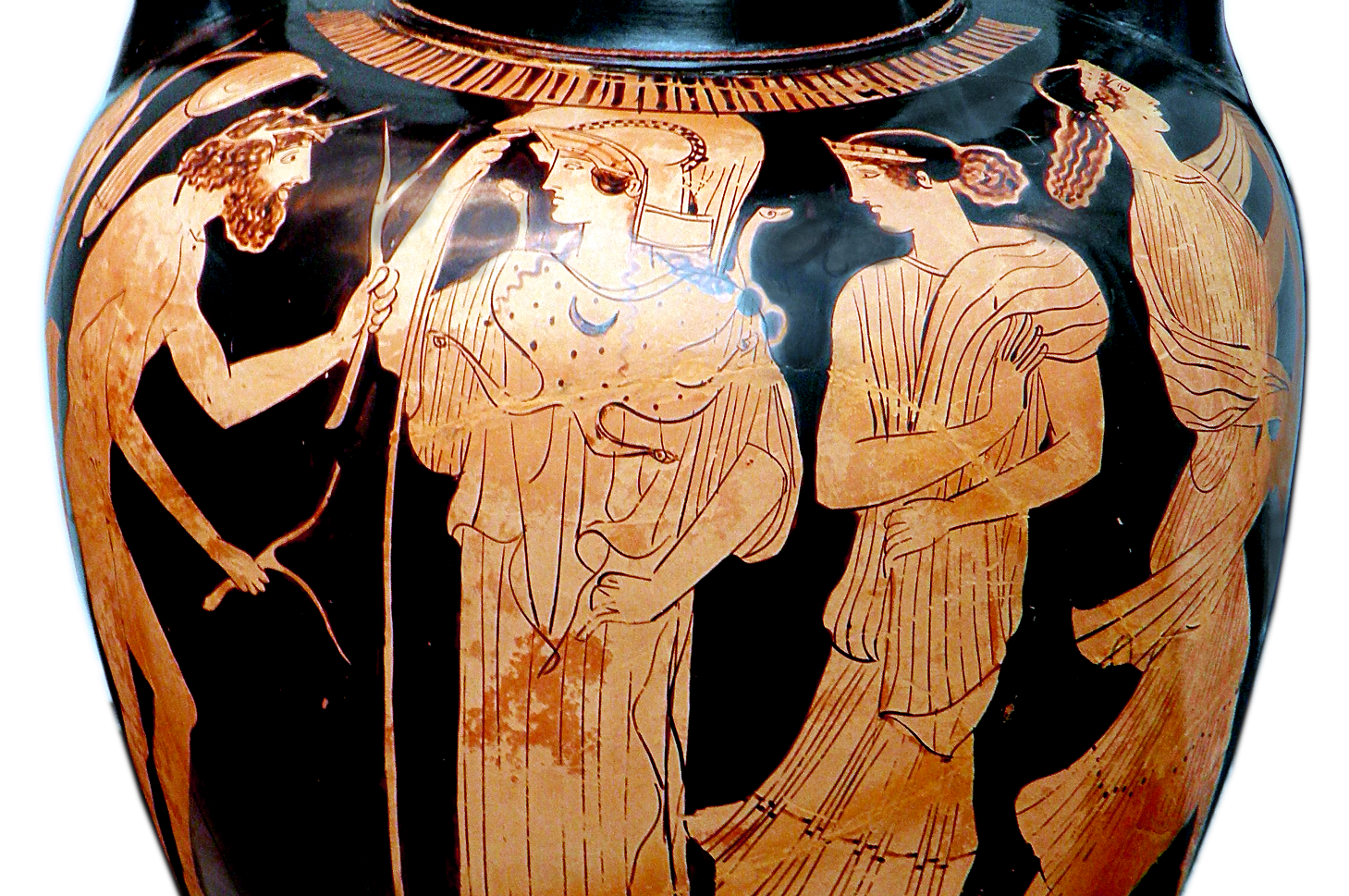 Détail d'une amphore à figures rouges de 440, avant J.-C. trouvée à Vulci et conservée à Munich.‖ https://www.flickr.com/photos/carolemage ‖  (SdP)Avis au lecteur.	Ceci n’est pas un cours de grec débutant,  qui prendrait Homère pour point de départ : cette entreprise intéressante  a déjà été tentée plusieurs fois, par exemple par Clyde Pharr, Homeric Greek : A Book for Beginners, pour ne citer que lui.  (En latin, de même, un manuel tel que Latin via Ovide  procède de principes pédagogiques assez comparables). C’est encore moins un cours de grec homérique, qui supposerait un exposé complet des particularités du vocabulaire et de la syntaxe d’Homère, de la métrique, des découvertes de la linguistique  et sans doute des autres sciences humaines : les grammaires, lexiques et autres ouvrages spécialisés offrent pour cela leur concours : ce site de l’Aplaes fournit une bibliographie homérique très utile à cet égard : [http://www.aplaes.org/node/255]. 	Je propose plus simplement une aide à la lecture de quelques passages de l’Iliade et de l’Odyssée  destinée à des lecteurs qui ont appris le grec ou continuent de l’étudier. En leur fournissant un vocabulaire abondant et un appareil de notes, qui supposent, certes,  une connaissance élémentaire du grec, mais éclaircissent rapidement les points difficiles,  je souhaite les inviter à une lecture plus aisée, qui aille, bien au-delà du déchiffrage, jusqu’à une agréable spontanéité. 	Pour ces raisons, je conseille au lecteur de télécharger et d’imprimer ce fichier : il s’agit de lire et de relire jusqu’à l’acquisition d’un vocabulaire assez étendu et de connaissances grammaticales assez approfondies pour continuer à lire Homère directement dans une  édition bien annotée par exemple. Le vocabulaire : 	Le vocabulaire est fourni vers par vers, quitte à être répété. Je ne donne pas seulement les mots rares : la règle que je me suis fixée étant de ne pas laisser le lecteur en panne. 	Les mots, et les constructions qui les régissent, sont présentés tantôt de façon strictement pratique c’est-à-dire avec le sens et la construction qui conviennent au vers annoté, tantôt avec un éventail sémantique et syntaxique qui laisse percevoir la polysémie des mots et la variété des constructions et place ainsi le lecteur en situation de lecture, c’est-à-dire de choix. 	La traduction des particules  ne peut être qu’une indication : il faut peu à peu se pénétrer de leur sens en lisant (et relisant) par exemple la présentation qu’en donne Humbert dans sa Syntaxe grecque,  ou l’index grammatical de l’édition Hachette de l’Odyssée,  inspiré de The Greek Particles de Denniston. ( Un scann de cet appendice grammatical est disponible sur le site de monsieur Jeanneau, Prima elementa,  grâce à l’aimable autorisation que les éditions Hachette ont bien  voulu nous accorder. Que les responsables de ces éditions et en particulier Madame A.Halle trouvent ici nos remerciements les plus vifs.)Notes grammaticales 	Un grand nombre de remarques grammaticales découlent des notes de bas de page de l’édition Hachette de l’Odyssée, ainsi que les éditions fournies par le site Perseus. Je ne signale pas ces  emprunts quand il s’agit d’observations que tout lecteur aguerri pourrait se faire à lui-même. Au contraire, quand les remarques et traductions sont plus originales, je le précise. 	Pour les observations propres à la langue homérique, je m’efforce de relier mes explications aux paragraphes précis de  l’appendice grammatical de l’édition de l’Odyssée procurée par MM. J.Bérard, H. Goube et R. Langumier, de la manière suivante : (J.B.  §**). Les lecteurs pourront ainsi peu à peu s’en approprier la connaissance. Pour les points de grammaire plus généraux je renvoie régulièrement à la Grammaire grecque de Ragon et Dain et aux syntaxes de Bizos ou de Humbert si c’est nécessaire. Notions et réflexions sur l’épopée : Je renvoie pour les notions fondamentales à la  présentation que Fraenkel fait de l’Iliade et de l’Odyssée dans Dichtung und Philosophie des frühen Griechentums. La pagination se réfère à notre traduction (sans nul doute imparfaite) hébergée sur ce site. Je renvoie aussi régulièrement à M. I Finley, Le Monde d’Ulysse. En arrière fond : Les œuvres de Bruno Snell, Die Endeckung des Geistes, traduit en français sous le titre « La découverte de l’esprit »  et de E.R.Dodds « Les Grecs et l’irrationnel » en situant les œuvres d’Homère dans une perspective d’évolution de la pensée éclairent ces œuvres de manière passionnante. Les travaux linguistiques d’Emile Benveniste, qui placent Homère dans une perspective Indo-Européenne, apportent une connaissance plus précise des notions élémentaires de parenté et de pouvoir. Remarques grammaticales, abréviations et glossaire Quelques termes  ou formulations abrégées reviennent souvent dans les notes. Elles sont ici éclaircies. R&D désigne la Grammaire grecque de Ragon, Dain et alii (De Gigord) ; Humbert = Syntaxe grecque de Humbert (Klincksieck) Bizos =  Bizos, Syntaxe grecque, (Vuibert). Joëlle Bertrand = Nouvelle grammaire  grecque ( ellipse) Chantraine, GH = P. Chantraine, Grammaire Homérique, I. Morphologie, II. Syntaxe.    (Klincksieck). Chantraine, MHG  = P. Chantraine, Morphologie historique du grec (Klincksieck). Ameis, K. Fr., Homers Odysée Schulausgabe. 1er cahier , chants 1-6.  Teubner, 1865(MRM) renvoie à l’édition commentée de  MM. W. Walter Merry, James Riddell, D. B. Monro, Commentary on the Odyssey (1886), que l’on trouve en ligne sur le site Perseus.  (J.B.  § *) renvoie à un paragraphe de l’appendice grammatical de l’édition Hachette de l’Odyssée, procurée par MM. Bérard Goube et Langumier. Quelques références renvoient aux pages de l’introduction de cette même édition.   On peut les consulter et télécharger sur ce site, grâce à l’aimable autorisation de la librairie Hachette. Ont été consultés à l’occasion, particulièrement pour la métrique. Garvie,   Homer Odyssey VI – VIII. Chamberlain D. Odyssey, book 6, PDF en ligne. __________________	R. H.   —  Le  Répertoire Homérique.   —   R. H. Le répertoire des particularités homériques est reporté à la fin du fichier.	Les caractéristiques principales de la langue homériques sont ici  rassemblées. Les notes de bas de pages y renvoient parfois par un simple terme ou une abréviation. Ces entrées brèves recopient ou résument les remarques de l’édition Hachette de l’Odyssée, procurée par MM. Bérard Goube et Langumier. Les références à cette édition et à la grammaire de Ragon sont notées de la manière suivante :   (J.B. § 1)  ou (cf. Rg § 1) par exemple. __________Le répertoire des particularités homériques est reporté à la fin du fichier.  Le renvoi à une entrée est signalée comme suit : voir R. H. infra.  On y accède facilement aux entrés classées par ordre alphabétique en tapant  le nom d’une lettre grecque directement  suivies d’une astérisque.  Ainsi tmèse se trouve à l’entrée  Tau *  ou tau* ;  Génitif à l’entrée  Gamma* ou gamma *  Hiatus à l’entrée h* (hache)  et non hta.  etc. Certains termes sont eux-mêmes dotés d’une astérique ex. hiatus* aoriste*  subjonctif* etc.  
Taper ctrl hiatus* pour y arriver rapidement, à condition d’effectuer la la recherche  en dehors des notes de bas de page (!).  J.P. Woitrain, professeur de lettres classiques.***Garder le saut de page  Odyssée, chant  VI.1. Ὥς ὁ μὲν ἔνθα καθεῦδε πολύτλας δῖος Ὀδυσσεὺς2. ὕπνῳ καὶ καμάτῳ ἀρημένος : αὐτὰρ Ἀθήνη3. βῆ ῥ᾽ ἐς Φαιήκων ἀνδρῶν δῆμόν τε πόλιν τε,4. οἳ πρὶν μέν ποτ᾽ ἔναιον ἐν εὐρυχόρῳ Ὑπερείῃ,5. ἀγχοῦ Κυκλώπων ἀνδρῶν ὑπερηνορεόντων,6. οἵ σφεας σινέσκοντο, βίηφι δὲ φέρτεροι ἦσαν. 7.  ἔνθεν ἀναστήσας ἄγε Ναυσίθοος θεοειδής,8. εἷσεν δὲ Σχερίῃ, ἑκὰς ἀνδρῶν ἀλφηστάων,9. ἀμφὶ δὲ τεῖχος ἔλασσε πόλει, καὶ ἐδείματο οἴκους,10. καὶ νηοὺς ποίησε θεῶν, καὶ ἐδάσσατ᾽ ἀρούρας.11. ἀλλ᾽ ὁ μὲν ἤδη κηρὶ δαμεὶς Ἄϊδόσδε βεβήκει,12. Ἀλκίνοος δὲ τότ᾽ ἦρχε, θεῶν ἄπο μήδεα εἰδώς.13. τοῦ μὲν ἔβη πρὸς δῶμα θεά, γλαυκῶπις Ἀθήνη,14. νόστον Ὀδυσσῆι μεγαλήτορι μητιόωσα.15. βῆ δ᾽ ἴμεν ἐς θάλαμον πολυδαίδαλον, ᾧ ἔνι κούρη16. κοιμᾶτ᾽ ἀθανάτῃσι φυὴν καὶ εἶδος ὁμοίη,17. Ναυσικάα, θυγάτηρ μεγαλήτορος Ἀλκινόοιο,18. πὰρ δὲ δύ᾽ ἀμφίπολοι, Χαρίτων ἄπο κάλλος ἔχουσαι,19. σταθμοῖιν ἑκάτερθε : θύραι δ᾽ ἐπέκειντο φαειναί.20.  Ἡ δ᾽ ἀνέμου ὡς πνοιὴ ἐπέσσυτο δέμνια κούρης,21. στῆ δ᾽ ἄρ᾽ ὑπὲρ κεφαλῆς, καί μιν πρὸς μῦθον ἔειπεν,22. εἰδομένη κούρῃ ναυσικλειτοῖο Δύμαντος,23. ἥ οἱ ὁμηλικίη μὲν ἔην, κεχάριστο δὲ θυμῷ.24. τῇ μιν ἐεισαμένη προσέφη γλαυκῶπις Ἀθήνη:25. Ναυσικάα, τί νύ σ᾽ ὧδε μεθήμονα γείνατο μήτηρ;26. εἵματα μέν τοι κεῖται ἀκηδέα σιγαλόεντα,27. σοὶ δὲ γάμος σχεδόν ἐστιν, ἵνα χρὴ καλὰ μὲν αὐτὴν28. ἕννυσθαι, τὰ δὲ τοῖσι παρασχεῖν, οἵ κέ σ᾽ ἄγωνται.29. ἐκ γάρ τοι τούτων φάτις ἀνθρώπους ἀναβαίνει30. ἐσθλή, χαίρουσιν δὲ πατὴρ καὶ πότνια μήτηρ.31. ἀλλ᾽ ἴομεν πλυνέουσαι ἅμ᾽ ἠοῖ φαινομένηφι:32. καί τοι ἐγὼ συνέριθος ἅμ᾽ ἕψομαι, ὄφρα τάχιστα33. ἐντύνεαι, ἐπεὶ οὔ τοι ἔτι δὴν παρθένος ἔσσεαι:34. ἤδη γάρ σε μνῶνται ἀριστῆες κατὰ δῆμον35. πάντων Φαιήκων, ὅθι τοι γένος ἐστὶ καὶ αὐτῇ.36. ἀλλ᾽ ἄγ᾽ ἐπότρυνον πατέρα κλυτὸν ἠῶθι πρὸ37. ἡμιόνους καὶ ἄμαξαν ἐφοπλίσαι, ἥ κεν ἄγῃσι38. ζῶστρά τε καὶ πέπλους καὶ ῥήγεα σιγαλόεντα.39. καὶ δὲ σοὶ ὧδ᾽ αὐτῇ πολὺ κάλλιον ἠὲ πόδεσσιν40. ἔρχεσθαι: πολλὸν γὰρ ἀπὸ πλυνοί εἰσι πόληος.41. ἡ μὲν ἄρ᾽ ὣς εἰποῦσ᾽ ἀπέβη γλαυκῶπις Ἀθήνη42. Οὔλυμπόνδ᾽, ὅθι φασὶ θεῶν ἕδος ἀσφαλὲς αἰεὶ43. ἔμμεναι. οὔτ᾽ ἀνέμοισι τινάσσεται οὔτε ποτ᾽ ὄμβρῳ44. δεύεται οὔτε χιὼν ἐπιπίλναται, ἀλλὰ μάλ᾽ αἴθρη45. πέπταται ἀνέφελος, λευκὴ δ᾽ ἐπιδέδρομεν αἴγλη:46. τῷ ἔνι τέρπονται μάκαρες θεοὶ ἤματα πάντα.47. ἔνθ᾽ ἀπέβη γλαυκῶπις, ἐπεὶ διεπέφραδε κούρῃ. 48. αὐτίκα δ᾽ Ἠὼς ἦλθεν ἐύθρονος, ἥ μιν ἔγειρε49. Ναυσικάαν ἐύπεπλον: ἄφαρ δ᾽ ἀπεθαύμασ᾽ ὄνειρον, 50. βῆ δ᾽ ἰέναι διὰ δώμαθ᾽, ἵν᾽ ἀγγείλειε τοκεῦσιν, 51. πατρὶ φίλῳ καὶ μητρί: κιχήσατο δ᾽ ἔνδον ἐόντας: 52. ἡ μὲν ἐπ᾽ ἐσχάρῃ ἧστο σὺν ἀμφιπόλοισι γυναιξὶν 53. ἠλάκατα στρωφῶσ᾽ ἁλιπόρφυρα: τῷ δὲ θύραζε54. ἐρχομένῳ ξύμβλητο μετὰ κλειτοὺς βασιλῆας55. ἐς βουλήν, ἵνα μιν κάλεον Φαίηκες ἀγαυοί. 56. ἡ δὲ μάλ᾽ ἄγχι στᾶσα φίλον πατέρα προσέειπε: 57. ‘πάππα φίλ᾽, οὐκ ἂν δή μοι ἐφοπλίσσειας ἀπήνην  58. ὑψηλὴν ἐύκυκλον, ἵνα κλυτὰ εἵματ᾽ ἄγωμαι59. ἐς ποταμὸν πλυνέουσα, τά μοι ῥερυπωμένα κεῖται; 60. καὶ δὲ σοὶ αὐτῷ ἔοικε μετὰ πρώτοισιν ἐόντα.  61. βουλὰς βουλεύειν καθαρὰ χροΐ εἵματ᾽ ἔχοντα. 62. πέντε δέ τοι φίλοι υἷες ἐνὶ μεγάροις γεγάασιν, 63. οἱ δύ᾽ ὀπυίοντες, τρεῖς δ᾽ ἠίθεοι θαλέθοντες: 64. οἱ δ᾽ αἰεὶ ἐθέλουσι νεόπλυτα εἵματ᾽ ἔχοντες65. ἐς χορὸν ἔρχεσθαι: τὰ δ᾽ ἐμῇ φρενὶ πάντα μέμηλεν.’   66. ὣς ἔφατ᾽: αἴδετο γὰρ θαλερὸν γάμον ἐξονομῆναι67. πατρὶ φίλῳ. ὁ δὲ πάντα νόει καὶ ἀμείβετο μύθῳ: 68. ‘οὔτε τοι ἡμιόνων φθονέω, τέκος, οὔτε τευ ἄλλου. 69. ἔρχευ: ἀτάρ τοι δμῶες ἐφοπλίσσουσιν ἀπήνην70. ὑψηλὴν ἐύκυκλον, ὑπερτερίῃ ἀραρυῖαν.’ 71. ὣς εἰπὼν δμώεσσιν ἐκέκλετο, τοὶ δ᾽ ἐπίθοντο.  72. οἱ μὲν ἄρ᾽ ἐκτὸς ἄμαξαν ἐύτροχον ἡμιονείην 73. ὥπλεον, ἡμιόνους θ᾽ ὕπαγον ζεῦξάν θ᾽ ὑπ᾽ ἀπήνῃ : 74. κούρη δ᾽ ἐκ θαλάμοιο φέρεν ἐσθῆτα φαεινήν. 75. καὶ τὴν μὲν κατέθηκεν ἐυξέστῳ ἐπ᾽ ἀπήνῃ, 76. μήτηρ δ᾽ ἐν κίστῃ ἐτίθει μενοεικέ᾽ ἐδωδὴν 77. παντοίην, ἐν δ᾽ ὄψα τίθει, ἐν δ᾽ οἶνον ἔχευεν 78. ἀσκῷ ἐν αἰγείῳ: κούρη δ᾽ ἐπεβήσετ᾽ ἀπήνης. 79. δῶκεν δὲ χρυσέῃ ἐν ληκύθῳ ὑγρὸν ἔλαιον, 80. ἧος χυτλώσαιτο σὺν ἀμφιπόλοισι γυναιξίν.  81. ἡ δ᾽ ἔλαβεν μάστιγα καὶ ἡνία σιγαλόεντα, 82. μάστιξεν δ᾽ ἐλάαν: καναχὴ δ᾽ ἦν ἡμιόνοιιν. 83. αἱ δ᾽ ἄμοτον τανύοντο, φέρον δ᾽ ἐσθῆτα καὶ αὐτήν, 84. οὐκ οἴην, ἅμα τῇ γε καὶ ἀμφίπολοι κίον ἄλλαι. 85. αἱ δ᾽ ὅτε δὴ ποταμοῖο ῥόον περικαλλέ᾽ ἵκοντο, 86. ἔνθ᾽ ἦ τοι πλυνοὶ ἦσαν ἐπηετανοί, πολὺ δ᾽ ὕδωρ 87. καλὸν ὑπεκπρόρεεν μάλα περ ῥυπόωντα καθῆραι, 88. ἔνθ᾽ αἵ γ᾽ ἡμιόνους μὲν ὑπεκπροέλυσαν ἀπήνης. 89. καὶ τὰς μὲν σεῦαν ποταμὸν πάρα δινήεντα 90. τρώγειν ἄγρωστιν μελιηδέα: ταὶ δ᾽ ἀπ᾽ ἀπήνης  91. εἵματα χερσὶν ἕλοντο καὶ ἐσφόρεον μέλαν ὕδωρ, 92. στεῖβον δ᾽ ἐν βόθροισι θοῶς ἔριδα προφέρουσαι. 93. αὐτὰρ ἐπεὶ πλῦνάν τε κάθηράν τε ῥύπα πάντα, 94. ἑξείης πέτασαν παρὰ θῖν᾽ ἁλός, ἧχι μάλιστα 95. λάιγγας ποτὶ χέρσον ἀποπλύνεσκε θάλασσα. 96. αἱ δὲ λοεσσάμεναι καὶ χρισάμεναι λίπ᾽ ἐλαίῳ97. δεῖπνον ἔπειθ᾽ εἵλοντο παρ᾽ ὄχθῃσιν ποταμοῖο, 98. εἵματα δ᾽ ἠελίοιο μένον τερσήμεναι αὐγῇ. 99. αὐτὰρ ἐπεὶ σίτου τάρφθεν δμῳαί τε καὶ αὐτή, 100. σφαίρῃ ταὶ δ᾽ ἄρ᾽ ἔπαιζον, ἀπὸ κρήδεμνα βαλοῦσαι:   101. τῇσι δὲ Ναυσικάα λευκώλενος ἤρχετο μολπῆς. 102. οἵη δ᾽ Ἄρτεμις εἶσι κατ᾽ οὔρεα ἰοχέαιρα, 103. ἢ κατὰ Τηΰγετον περιμήκετον ἢ Ἐρύμανθον, 104. τερπομένη κάπροισι καὶ ὠκείῃς ἐλάφοισι: 105. τῇ δέ θ᾽ ἅμα νύμφαι, κοῦραι Διὸς αἰγιόχοιο, 106. ἀγρονόμοι παίζουσι, γέγηθε δέ τε φρένα Λητώ: 107. πασάων δ᾽ ὑπὲρ ἥ γε κάρη ἔχει ἠδὲ μέτωπα, 108. ῥεῖά τ᾽ ἀριγνώτη πέλεται, καλαὶ δέ τε πᾶσαι: 109. ὣς ἥ γ᾽ ἀμφιπόλοισι μετέπρεπε παρθένος ἀδμής. 110. ἀλλ᾽ ὅτε δὴ ἄρ᾽ ἔμελλε πάλιν οἶκόνδε νέεσθαι   111. ζεύξασ᾽ ἡμιόνους πτύξασά τε εἵματα καλά,  112. ἔνθ᾽ αὖτ᾽ ἄλλ᾽ ἐνόησε θεά, γλαυκῶπις Ἀθήνη, 113. ὡς Ὀδυσεὺς ἔγροιτο, ἴδοι τ᾽ ἐυώπιδα κούρην, 114. ἥ οἱ Φαιήκων ἀνδρῶν πόλιν ἡγήσαιτο. 115. σφαῖραν ἔπειτ᾽ ἔρριψε μετ᾽ ἀμφίπολον βασίλεια:   116. ἀμφιπόλου μὲν ἅμαρτε, βαθείῃ δ᾽ ἔμβαλε δίνῃ: 117. αἱ δ᾽ ἐπὶ μακρὸν ἄυσαν: ὁ δ᾽ ἔγρετο δῖος Ὀδυσσεύς, 118. ἑζόμενος δ᾽ ὥρμαινε κατὰ φρένα καὶ κατὰ θυμόν:‘ 119. ὤ μοι ἐγώ, τέων αὖτε βροτῶν ἐς γαῖαν ἱκάνω; 120. ἦ ῥ᾽ οἵ γ᾽ ὑβρισταί τε καὶ ἄγριοι οὐδὲ δίκαιοι,  121. ἦε φιλόξεινοι καί σφιν νόος ἐστὶ θεουδής; 122. ὥς τέ με κουράων ἀμφήλυθε θῆλυς ἀυτή: 123. νυμφάων, αἳ ἔχουσ᾽ ὀρέων αἰπεινὰ κάρηνα 124. καὶ πηγὰς ποταμῶν καὶ πίσεα ποιήεντα. 125. ἦ νύ που ἀνθρώπων εἰμὶ σχεδὸν αὐδηέντων; 126. ἀλλ᾽ ἄγ᾽ ἐγὼν αὐτὸς πειρήσομαι ἠδὲ ἴδωμαι.’ 127. ὣς εἰπὼν θάμνων ὑπεδύσετο δῖος Ὀδυσσεύς, 128.ἐκ πυκινῆς δ᾽ ὕλης πτόρθον κλάσε χειρὶ παχείῃ  129. φύλλων, ὡς ῥύσαιτο περὶ χροῒ μήδεα φωτός. 130.βῆ δ᾽ ἴμεν ὥς τε λέων ὀρεσίτροφος ἀλκὶ πεποιθώς, 131. ὅς τ᾽ εἶσ᾽ ὑόμενος καὶ ἀήμενος, ἐν δέ οἱ ὄσσε 132. δαίεται: αὐτὰρ ὁ βουσὶ μετέρχεται ἢ ὀίεσσιν 133. ἠὲ μετ᾽ ἀγροτέρας ἐλάφους: κέλεται δέ ἑ γαστὴρ   134. μήλων πειρήσοντα καὶ ἐς πυκινὸν δόμον ἐλθεῖν: 135. ὣς Ὀδυσεὺς κούρῃσιν ἐυπλοκάμοισιν ἔμελλε   136. μίξεσθαι, γυμνός περ ἐών: χρειὼ γὰρ ἵκανε. 137. σμερδαλέος δ᾽ αὐτῇσι φάνη κεκακωμένος ἅλμῃ, 138. τρέσσαν δ᾽ ἄλλυδις ἄλλη ἐπ᾽ ἠιόνας προὐχούσας: 139. οἴη δ᾽ Ἀλκινόου θυγάτηρ μένε: τῇ γὰρ Ἀθήνη 140. θάρσος ἐνὶ φρεσὶ θῆκε καὶ ἐκ δέος εἵλετο γυίων. 141. στῆ δ᾽ ἄντα σχομένη: ὁ δὲ μερμήριξεν Ὀδυσσεύς, 142. ἢ γούνων λίσσοιτο λαβὼν ἐυώπιδα κούρην, 143. ἦ αὔτως ἐπέεσσιν ἀποσταδὰ μειλιχίοισι 144. λίσσοιτ᾽, εἰ δείξειε πόλιν καὶ εἵματα δοίη.   145.145ὣς ἄρα οἱ φρονέοντι δοάσσατο κέρδιον εἶναι, 146. λίσσεσθαι ἐπέεσσιν ἀποσταδὰ μειλιχίοισι,   147. μή οἱ γοῦνα λαβόντι χολώσαιτο φρένα κούρη. 148. αὐτίκα μειλίχιον καὶ κερδαλέον φάτο μῦθον. » 149. γουνοῦμαί σε, ἄνασσα: θεός νύ τις, ἦ βροτός ἐσσι; 150. εἰ μέν τις θεός ἐσσι, τοὶ οὐρανὸν εὐρὺν ἔχουσιν,  151. Ἀρτέμιδί σε ἐγώ γε, Διὸς κούρῃ μεγάλοιο, 152. εἶδός τε μέγεθός τε φυήν τ᾽ ἄγχιστα ἐίσκω: 153. εἰ δέ τίς ἐσσι βροτῶν, τοὶ ἐπὶ χθονὶ ναιετάουσιν, 154. τρὶς μάκαρες μὲν σοί γε πατὴρ καὶ πότνια μήτηρ, 155. τρὶς μάκαρες δὲ κασίγνητοι: μάλα πού σφισι θυμὸς156. αἰὲν ἐυφροσύνῃσιν ἰαίνεται εἵνεκα σεῖο, 157. λευσσόντων τοιόνδε θάλος χορὸν εἰσοιχνεῦσαν. 158. κεῖνος δ᾽ αὖ περὶ κῆρι μακάρτατος ἔξοχον ἄλλων, 159. ὅς κέ σ᾽ ἐέδνοισι βρίσας οἶκόνδ᾽ ἀγάγηται. 160. οὐ γάρ πω τοιοῦτον ἴδον βροτὸν ὀφθαλμοῖσιν, 161. οὔτ᾽ ἄνδρ᾽ οὔτε γυναῖκα: σέβας μ᾽ ἔχει εἰσορόωντα. 162. Δήλῳ δή ποτε τοῖον Ἀπόλλωνος παρὰ βωμῷ     163. φοίνικος νέον ἔρνος ἀνερχόμενον ἐνόησα: 164. ἦλθον γὰρ καὶ κεῖσε, πολὺς δέ μοι ἕσπετο λαός, 165. τὴν ὁδὸν ᾗ δὴ μέλλεν ἐμοὶ κακὰ κήδε᾽ ἔσεσθαι. 166. ὣς δ᾽ αὔτως καὶ κεῖνο ἰδὼν ἐτεθήπεα θυμῷ 167. δήν, ἐπεὶ οὔ πω τοῖον ἀνήλυθεν ἐκ δόρυ γαίης, 168. ὡς σέ, γύναι, ἄγαμαί τε τέθηπά τε, δείδια δ᾽ αἰνῶς 169. γούνων ἅψασθαι: χαλεπὸν δέ με πένθος ἱκάνει. 170. χθιζὸς ἐεικοστῷ φύγον ἤματι οἴνοπα πόντον:   171. τόφρα δέ μ᾽ αἰεὶ κῦμ᾽ ἐφόρει κραιπναί τε θύελλαι  172. νήσου ἀπ᾽ Ὠγυγίης. νῦν δ᾽ ἐνθάδε κάββαλε δαίμων, 173. ὄφρ᾽ ἔτι που καὶ τῇδε πάθω κακόν: οὐ γὰρ ὀίω 174. παύσεσθ᾽, ἀλλ᾽ ἔτι πολλὰ θεοὶ τελέουσι πάροιθεν. 175. ἀλλά, ἄνασσ᾽, ἐλέαιρε: σὲ γὰρ κακὰ πολλὰ μογήσας176. ἐς πρώτην ἱκόμην, τῶν δ᾽ ἄλλων οὔ τινα οἶδα 177. ἀνθρώπων, οἳ τήνδε πόλιν καὶ γαῖαν ἔχουσιν. 178. ἄστυ δέ μοι δεῖξον, δὸς δὲ ῥάκος ἀμφιβαλέσθαι ,179. εἴ τί που εἴλυμα σπείρων ἔχες ἐνθάδ᾽ ἰοῦσα. 180. σοὶ δὲ θεοὶ τόσα δοῖεν ὅσα φρεσὶ σῇσι μενοινᾷς,   181. ἄνδρα τε καὶ οἶκον, καὶ ὁμοφροσύνην ὀπάσειαν  182. ἐσθλήν: οὐ μὲν γὰρ τοῦ γε κρεῖσσον καὶ ἄρειον, 183. ἢ ὅθ᾽ ὁμοφρονέοντε νοήμασιν οἶκον ἔχητον 184. ἀνὴρ ἠδὲ γυνή: πόλλ᾽ ἄλγεα δυσμενέεσσι,  185. χάρματα δ᾽ εὐμενέτῃσι, μάλιστα δέ τ᾽ ἔκλυον αὐτοί.’ 186. τὸν δ᾽ αὖ Ναυσικάα λευκώλενος ἀντίον ηὔδα: 187. ‘ξεῖν᾽, ἐπεὶ οὔτε κακῷ οὔτ᾽ ἄφρονι φωτὶ ἔοικας: 188. Ζεὺς δ᾽ αὐτὸς νέμει ὄλβον Ὀλύμπιος ἀνθρώποισιν, 189. ἐσθλοῖς ἠδὲ κακοῖσιν, ὅπως ἐθέλῃσιν, ἑκάστῳ: 190. καί που σοὶ τάδ᾽ ἔδωκε, σὲ δὲ χρὴ τετλάμεν ἔμπης.  191. νῦν δ᾽, ἐπεὶ ἡμετέρην τε πόλιν καὶ γαῖαν ἱκάνεις,  192. οὔτ᾽ οὖν ἐσθῆτος δευήσεαι οὔτε τευ ἄλλου, 193. ὧν ἐπέοιχ᾽ ἱκέτην ταλαπείριον ἀντιάσαντα. 194. ἄστυ δέ τοι δείξω, ἐρέω δέ τοι οὔνομα λαῶν. 195.Φαίηκες μὲν τήνδε πόλιν καὶ γαῖαν ἔχουσιν, 196. εἰμὶ δ᾽ ἐγὼ θυγάτηρ μεγαλήτορος Ἀλκινόοιο, 197. τοῦ δ᾽ ἐκ Φαιήκων ἔχεται κάρτος τε βίη τε.’ 198. ἦ ῥα καὶ ἀμφιπόλοισιν ἐυπλοκάμοισι κέλευσε: 199. ‘στῆτέ μοι, ἀμφίπολοι: πόσε φεύγετε φῶτα ἰδοῦσαι; 200. ἦ μή πού τινα δυσμενέων φάσθ᾽ ἔμμεναι ἀνδρῶν;     201. οὐκ ἔσθ᾽ οὗτος ἀνὴρ διερὸς βροτὸς οὐδὲ γένηται, 202.  ὅς κεν Φαιήκων ἀνδρῶν ἐς γαῖαν ἵκηται  203. δηιοτῆτα φέρων: μάλα γὰρ φίλοι ἀθανάτοισιν.   204. οἰκέομεν δ᾽ ἀπάνευθε πολυκλύστῳ ἐνὶ πόντῳ, 205. ἔσχατοι, οὐδέ τις ἄμμι βροτῶν ἐπιμίσγεται ἄλλος. 206. ἀλλ᾽ ὅδε τις δύστηνος ἀλώμενος ἐνθάδ᾽ ἱκάνει, 207. τὸν νῦν χρὴ κομέειν: πρὸς γὰρ Διός εἰσιν ἅπαντες 208. ξεῖνοί τε πτωχοί τε, δόσις δ᾽ ὀλίγη τε φίλη τε. 209. ἀλλὰ δότ᾽, ἀμφίπολοι, ξείνῳ βρῶσίν τε πόσιν τε, 210. λούσατέ τ᾽ ἐν ποταμῷ, ὅθ᾽ ἐπὶ σκέπας ἔστ᾽ ἀνέμοιο. 211. ὣς ἔφαθ᾽, αἱ δ᾽ ἔσταν τε καὶ ἀλλήλῃσι κέλευσαν,   212. κὰδ δ᾽ ἄρ᾽ Ὀδυσσῆ᾽ εἷσαν ἐπὶ σκέπας, ὡς ἐκέλευσεν  213. Ναυσικάα θυγάτηρ μεγαλήτορος Ἀλκινόοιο: 214. πὰρ δ᾽ ἄρα οἱ φᾶρός τε χιτῶνά τε εἵματ᾽ ἔθηκαν, 215. δῶκαν δὲ χρυσέῃ ἐν ληκύθῳ ὑγρὸν ἔλαιον, 216. ἤνωγον δ᾽ ἄρα μιν λοῦσθαι ποταμοῖο ῥοῇσιν. 217. δή ῥα τότ᾽ ἀμφιπόλοισι μετηύδα δῖος Ὀδυσσεύς:  218. ‘ἀμφίπολοι, στῆθ᾽ οὕτω ἀπόπροθεν, ὄφρ᾽ ἐγὼ αὐτὸς 219. ἅλμην ὤμοιιν ἀπολούσομαι, ἀμφὶ δ᾽ ἐλαίῳ  220. χρίσομαι: ἦ γὰρ δηρὸν ἀπὸ χροός ἐστιν ἀλοιφή.   221.  ἄντην δ᾽ οὐκ ἂν ἐγώ γε λοέσσομαι: αἰδέομαι γὰρ  222. γυμνοῦσθαι κούρῃσιν ἐυπλοκάμοισι μετελθών.’ 223. ὣς ἔφαθ᾽, αἱ δ᾽ ἀπάνευθεν ἴσαν, εἶπον δ᾽ ἄρα κούρῃ. 224. αὐτὰρ ὁ ἐκ ποταμοῦ χρόα νίζετο δῖος Ὀδυσσεὺς 225. ἅλμην, ἥ οἱ νῶτα καὶ εὐρέας ἄμπεχεν ὤμους, 226.  ἐκ κεφαλῆς δ᾽ ἔσμηχεν ἁλὸς χνόον ἀτρυγέτοιο. 227. αὐτὰρ ἐπεὶ δὴ πάντα λοέσσατο καὶ λίπ᾽ ἄλειψεν, 228. ἀμφὶ δὲ εἵματα ἕσσαθ᾽ ἅ οἱ πόρε παρθένος ἀδμής, 229. τὸν μὲν Ἀθηναίη θῆκεν Διὸς ἐκγεγαυῖα  230. μείζονά τ᾽ εἰσιδέειν καὶ πάσσονα, κὰδ δὲ κάρητος   231.  οὔλας ἧκε κόμας, ὑακινθίνῳ ἄνθει ὁμοίας. 232. ὡς δ᾽ ὅτε τις χρυσὸν περιχεύεται ἀργύρῳ ἀνὴρ  233. ἴδρις, ὃν Ἥφαιστος δέδαεν καὶ Παλλὰς Ἀθήνη 234. τέχνην παντοίην, χαρίεντα δὲ ἔργα τελείει, 235. ὣς ἄρα τῷ κατέχευε χάριν κεφαλῇ τε καὶ ὤμοις. 236. ἕζετ᾽ ἔπειτ᾽ ἀπάνευθε κιὼν ἐπὶ θῖνα θαλάσσης, 237. κάλλεϊ καὶ χάρισι στίλβων: θηεῖτο δὲ κούρη. 238. δή ῥα τότ᾽ ἀμφιπόλοισιν ἐυπλοκάμοισι μετηύδα:‘ 239. κλῦτέ μευ, ἀμφίπολοι λευκώλενοι, ὄφρα τι εἴπω. 240. οὐ πάντων ἀέκητι θεῶν, οἳ Ὄλυμπον ἔχουσιν,  241.  Φαιήκεσσ᾽ ὅδ᾽ ἀνὴρ ἐπιμίσγεται ἀντιθέοισι: 242.  πρόσθεν μὲν γὰρ δή μοι ἀεικέλιος δέατ᾽ εἶναι, 243.  νῦν δὲ θεοῖσιν ἔοικε, τοὶ οὐρανὸν εὐρὺν ἔχουσιν. 244.  αἲ γὰρ ἐμοὶ τοιόσδε πόσις κεκλημένος εἴη 245. ἐνθάδε ναιετάων, καὶ οἱ ἅδοι αὐτόθι μίμνειν. 246.  ἀλλὰ δότ᾽, ἀμφίπολοι, ξείνῳ βρῶσίν τε πόσιν τε.’ 247. ὣς ἔφαθ᾽,αἱ δ᾽ ἄρα τῆς μάλα μὲν κλύον ἠδ᾽ἐπίθοντο,248.  πὰρ δ᾽ ἄρ᾽ Ὀδυσσῆι ἔθεσαν βρῶσίν τε πόσιν τε. 249.   ἦ τοι ὁ πῖνε καὶ ἦσθε πολύτλας δῖος Ὀδυσσεὺς 250. ἁρπαλέως: δηρὸν γὰρ ἐδητύος ἦεν ἄπαστος.  251.  αὐτὰρ Ναυσικάα λευκώλενος ἄλλ᾽ ἐνόησεν:  252. εἵματ᾽ ἄρα πτύξασα τίθει καλῆς ἐπ᾽ ἀπήνης, 253. ζεῦξεν δ᾽ ἡμιόνους κρατερώνυχας, ἂν δ᾽ ἔβη αὐτή, 254. ὤτρυνεν δ᾽ Ὀδυσῆα, ἔπος τ᾽ ἔφατ᾽ ἔκ τ᾽ ὀνόμαζεν:‘ 255. ὄρσεο δὴ νῦν, ξεῖνε, πόλινδ᾽ ἴμεν ὄφρα σε πέμψω 256. πατρὸς ἐμοῦ πρὸς δῶμα δαΐφρονος, ἔνθα σέ φημι 257. πάντων Φαιήκων εἰδησέμεν ὅσσοι ἄριστοι. 258. ἀλλὰ μάλ᾽ὧδ᾽ἔρδειν,δοκέεις δέ μοι οὐκ ἀπινύσσειν: 259. ὄφρ᾽ ἂν μέν κ᾽ ἀγροὺς ἴομεν καὶ ἔργ᾽ ἀνθρώπων, 260. τόφρα σὺν ἀμφιπόλοισι μεθ᾽ ἡμιόνους καὶ ἄμαξαν  261. καρπαλίμως ἔρχεσθαι: ἐγὼ δ᾽ ὁδὸν ἡγεμονεύσω. 262. αὐτὰρ ἐπὴν πόλιος ἐπιβήομεν, ἣν πέρι πύργος 263. ὑψηλός, καλὸς δὲ λιμὴν ἑκάτερθε πόληος, 264. λεπτὴ δ᾽ εἰσίθμη: νῆες δ᾽ ὁδὸν ἀμφιέλισσαι 265. εἰρύαται: πᾶσιν γὰρ ἐπίστιόν ἐστιν ἑκάστῳ. 266. ἔνθα δέ τέ σφ᾽ ἀγορὴ καλὸν Ποσιδήιον ἀμφίς, 267. ῥυτοῖσιν λάεσσι κατωρυχέεσσ᾽ ἀραρυῖα. 268. ἔνθα δὲ νηῶν ὅπλα μελαινάων ἀλέγουσι, 269.  πείσματα καὶ σπεῖρα, καὶ ἀποξύνουσιν ἐρετμά. 270. οὐ γὰρ Φαιήκεσσι μέλει βιὸς οὐδὲ φαρέτρη, 271. ἀλλ᾽ ἱστοὶ καὶ ἐρετμὰ νεῶν καὶ νῆες ἐῖσαι,   272. ᾗσιν ἀγαλλόμενοι πολιὴν περόωσι θάλασσαν. 273. τῶν ἀλεείνω φῆμιν ἀδευκέα, μή τις ὀπίσσω  274. μωμεύῃ: μάλα δ᾽ εἰσὶν ὑπερφίαλοι κατὰ δῆμον: 275. καί νύ τις ὧδ᾽ εἴπῃσι κακώτερος ἀντιβολήσας: 276. ‘τίς δ᾽ ὅδε Ναυσικάᾳ ἕπεται καλός τε μέγας τε 277. ξεῖνος; ποῦ δέ μιν εὗρε; πόσις νύ οἱ ἔσσεται αὐτῇ. 278. ἦ τινά που πλαγχθέντα κομίσσατο ἧς ἀπὸ νηὸς 279. ἀνδρῶν τηλεδαπῶν, ἐπεὶ οὔ τινες ἐγγύθεν εἰσίν: 280. ἤ τίς οἱ εὐξαμένῃ πολυάρητος θεὸς ἦλθεν   281. οὐρανόθεν καταβάς, ἕξει δέ μιν ἤματα πάντα. 282. βέλτερον, εἰ καὐτή περ ἐποιχομένη πόσιν εὗρεν  283. ἄλλοθεν: ἦ γὰρ τούσδε γ᾽ ἀτιμάζει κατὰ δῆμον 284. Φαίηκας, τοί μιν μνῶνται πολέες τε καὶ ἐσθλοί.’ 285. ὣς ἐρέουσιν, ἐμοὶ δέ κ᾽ ὀνείδεα ταῦτα γένοιτο. 286. καὶ δ᾽ ἄλλῃ νεμεσῶ, ἥ τις τοιαῦτά γε ῥέζοι, 287. ἥ τ᾽ ἀέκητι φίλων πατρὸς καὶ μητρὸς ἐόντων, 288. ἀνδράσι μίσγηται, πρίν γ᾽ ἀμφάδιον γάμον ἐλθεῖν. 289. ‘ ξεῖνε, σὺ δ᾽ ὦκ᾽ ἐμέθεν ξυνίει ἔπος, ὄφρα τάχιστα 290. πομπῆς καὶ νόστοιο τύχῃς παρὰ πατρὸς ἐμοῖο. 291. δήεις ἀγλαὸν ἄλσος Ἀθήνης ἄγχι κελεύθου   292. αἰγείρων: ἐν δὲ κρήνη νάει, ἀμφὶ δὲ λειμών: 293. ἔνθα δὲ πατρὸς ἐμοῦ τέμενος τεθαλυῖά τ᾽ ἀλωή, 294. τόσσον ἀπὸ πτόλιος, ὅσσον τε γέγωνε βοήσας. 295. ἔνθα καθεζόμενος μεῖναι χρόνον, εἰς ὅ κεν ἡμεῖς 296. ἄστυδε ἔλθωμεν καὶ ἱκώμεθα δώματα πατρός. 297. αὐτὰρ ἐπὴν ἡμέας ἔλπῃ ποτὶ δώματ᾽ ἀφῖχθαι, 298. καὶ τότε Φαιήκων ἴμεν ἐς πόλιν ἠδ᾽ ἐρέεσθαι 299. δώματα πατρὸς ἐμοῦ μεγαλήτορος Ἀλκινόοιο. 300. ῥεῖα δ᾽ ἀρίγνωτ᾽ ἐστί, καὶ ἂν πάϊς ἡγήσαιτο   301. νήπιος: οὐ μὲν γάρ τι ἐοικότα τοῖσι τέτυκται  302. δώματα Φαιήκων, οἷος δόμος Ἀλκινόοιο 303. ἥρωος. ἀλλ᾽ ὁπότ᾽ ἄν σε δόμοι κεκύθωσι καὶ αὐλή, 304. ὦκα μάλα μεγάροιο διελθέμεν, ὄφρ᾽ ἂν ἵκηαι 305. μητέρ᾽ ἐμήν: ἡ δ᾽ ἧσται ἐπ᾽ ἐσχάρῃ ἐν πυρὸς αὐγῇ, 306. ἠλάκατα στρωφῶσ᾽ ἁλιπόρφυρα, θαῦμα ἰδέσθαι, 307. κίονι κεκλιμένη: δμωαὶ δέ οἱ εἵατ᾽ ὄπισθεν. 308. ἔνθα δὲ πατρὸς ἐμοῖο θρόνος ποτικέκλιται αὐτῇ, 309. τῷ ὅ γε οἰνοποτάζει ἐφήμενος ἀθάνατος ὥς. 310. τὸν παραμειψάμενος μητρὸς περὶ γούνασι χεῖρας   311. βάλλειν ἡμετέρης, ἵνα νόστιμον ἦμαρ ἴδηαι 312.  χαίρων καρπαλίμως, εἰ καὶ μάλα τηλόθεν ἐσσί.   313. εἴ κέν τοι κείνη γε φίλα φρονέῃσ᾽ ἐνὶ θυμῷ,   314. ἐλπωρή τοι ἔπειτα φίλους τ᾽ ἰδέειν καὶ ἱκέσθαι 315. οἶκον ἐυκτίμενον καὶ σὴν ἐς πατρίδα γαῖαν.’ 316. ὣς ἄρα φωνήσασ᾽ ἵμασεν μάστιγι φαεινῇ  317. ἡμιόνους: αἱ δ᾽ ὦκα λίπον ποταμοῖο ῥέεθρα. 318. αἱ δ᾽ ἐὺ μὲν τρώχων, ἐὺ δὲ πλίσσοντο πόδεσσιν: 319. ἡ δὲ μάλ᾽ ἡνιόχευεν, ὅπως ἅμ᾽ ἑποίατο πεζοὶ 320. ἀμφίπολοί τ᾽ Ὀδυσεύς τε, νόῳ δ᾽ ἐπέβαλλεν  ἱμάσθλην. 321. δύσετό τ᾽ ἠέλιος καὶ τοὶ κλυτὸν ἄλσος ἵκοντο   322. ἱρὸν Ἀθηναίης, ἵν᾽ ἄρ᾽ ἕζετο δῖος Ὀδυσσεύς. 323. αὐτίκ᾽ ἔπειτ᾽ ἠρᾶτο Διὸς κούρῃ μεγάλοιο: 324. ‘κλῦθί μευ, αἰγιόχοιο Διὸς τέκος, Ἀτρυτώνη: 325. νῦν δή πέρ μευ ἄκουσον, ἐπεὶ πάρος οὔ ποτ᾽ ἄκουσας326. ῥαιομένου, ὅτε μ᾽ ἔρραιε κλυτὸς ἐννοσίγαιος. 327. δός μ᾽ ἐς Φαίηκας φίλον ἐλθεῖν ἠδ᾽ ἐλεεινόν.’ 328. ὣς ἔφατ᾽ εὐχόμενος, τοῦ δ᾽ ἔκλυε Παλλὰς Ἀθήνη. 329.  αὐτῷ δ᾽ οὔ πω φαίνετ᾽ ἐναντίη: αἴδετο γάρ ῥα330. πατροκασίγνητον: ὁ δ᾽ ἐπιζαφελῶς μενέαινεν331. ἀντιθέῳ Ὀδυσῆι πάρος ἣν γαῖαν ἱκέσθαι. *********** Saut de page  Répertoire Homérique. Après le saut de page    ***********Répertoire Homérique. Les caractéristiques principales de la langue homériques sont ici  rassemblées. Les notes de bas de pages y renvoient parfois par un simple terme ou une abréviation. Ces entrées brèves recopient ou résument les remarques de l’édition Hachette de l’Odyssée, procurée par MM. Bérard Goube et Langumier. Les références à cette édition et à la grammaire de Ragon sont notées de la manière suivante :   (J.B. § 1)  ou (cf. Rg § 1) par exemple. ****************  Apha*   et  alpha*    et A* et  a*      ****ᾱ = η   Le α long est presque toujours remplacé par η, en ionien, dans toutes les positions.  Le ᾱ long est maintenu dans quelques cas : - a) allongement compensatoire ; - b) allongεment métrique ; - c) dans quelques formes éoliennes ; - d) dans quelques mots (θεά;  λᾶοι; ἄηρ; μάν; ἐάω). (Ragon).Abr.  Abrègement d’une longue en hiatus (ion.) : ψυχέων  < ψυχήων** gén. ancien de  ψυχή  (J.B. § 2, c)   Voir Hiatus infra. AC : Allongement compensatoire.  (ion . J.B. p. 407 n.1 ;  Rg § 398, 1,2°). Allongement d’une voyelle devant λ, ν, ρ, σ ou une voyelle ;  en part. ε →  ει ;   ο →   ου.  Par ex.  Ξεῖνος ionien pour ξένος ;  δούρατα pour δόρατα ; οὖλος pour ὁλος (J.B. p.407 n.1) : la disparition d’un digamma ([ϝ]) s’est compensée par l’allongement de la voyelle précédente, alors qu’en attique il a disparu  sans entraîner de modification. ***************A. M  Allongement métriques.  (J.B. § 100- 101) 
Allongements dus à d’anciennes consonnes disparues. a) (J.B. § 100 a)  Une voyelle brève en finale absolue peut compter pour une longue,  devant des mots commençant par  λ, μ, ν, ρ. Beaucoup de ces mots en effet ont perdu  un sigma initial, qui précédait le lambda, le mu, le nu, le rho et faisaient position. Par analogie  cet allongement se produit devant  λ, μ, ν, ρ  même quand le mot ne comportait pas de sigma initial. Ainsi μάλα, μέγα, μήτηρ, λιπαρός, λιγύς, νύμφη, Νὸτος, νῆσος. Même allongement en composition : par ex. ἀνεφέλος ( [αν long] :  κατανεύων [τα long].  b) (J.B. § 100 b)  Une voyelle brève en finale absolue peut compter pour une longue, devant quelques mots commençant autrefois  par δ(ϝ). Ex.   δ(ϝ)έος ;  δ(ϝ)είσαντες;  δ(ϝ)εινός;  δ(ϝ)ειλός;   δ(ϝ)ήν;  δ(ϝ)ηρός. c) (J.B. § 100 c)  Une voyelle brève en finale absolue peut compter pour une longue, devant les mots qui ont perdu les deux consonnes initiales σ(ϝ). C’est le cas en particulier  du pronom réfléchi ἑ venant de  (*σϝε), et du possessif  ὅς venant de (*σϝος). Par analogie on trouve quelques exemples d’allongements devant un simple digamma (ϝ). Par ex.  *ϝίαχοντες; *ϝέπος; ϝέρξαν.  d) (J.B. § 100 d)  Une voyelle brève en finale absolue peut compter pour une longue,  dans quelques cas devant les mots commençant par sigma. voir (J.B. § 100d) 101.  (J.B. § 101) Une syllabe  brève finale en syllabe fermée (c-à-d. syllabe terminée par une consonne) peut compter pour une longue devant des mots commençant par autre fois par (ϝ) un digamma. Dans un assez grand nombre de cas le digamma (ϝ) ne fait pas position ((J.B. § 97, N.B.) NB. Voir aussi Licence métriques (J.B. § 102. )************************Ἀμφί    litt. « des deux côtés », est assez souvent employé chez Homère avec le datif, parfois l’accusatif, exceptionnellement le gén. Il tendra à sortir de l’usage à l’époque classique. Trois sens dominants :  autour de, au sujet de ; à cause de (rare)   […].  Joint à περί, chez Hom : tout autour (J.B. § 59)   ********************ἄν / κέν : (J.B. § 48)   L’emploi de ἄν ou κέν était à l’origine extrêmement libre. (Le sens originel de ἄν et κέν est très discuté. ἄν semble marquer une insistance plus grande que κέν ; l’enclitique κέν se touve souvent quand il y a hésitation sur un parti à prendre). Ces particules servaient à souligner l’idée d’éventualité ou de possibilité marquée par le subjonctif et l’optatif mais n’étaient jamais obligatoires. Chez Homère elles sont omises dans bien des cas où les auteurs classiques emploieraient ἄν (cas α et β) inversement, elles sont employées dans les cas où ils l’omettraient ἄν (cas γ,δ,ε). 	α.) Omission de ἄν devant le subjonctif dans les subordonnées (relatives, temporelles et conditionnelles) à sens futur, indéterminé ou général.   	β.) Omission de ἄν devant l’optatif de possibilité dans une principale. 	γ.) Emploi de κέ avec le futur de l’indicatif (rare ; qq ex. dans la prose cl.)	δ.) Emploi de κέ dans une proposition finale au subjonctif (das la prose cl. on trouve parfois ὅπως ἄν au sens final. 	ε.) Emploi de κέ / κέν dans un subordonnée conditionnelle à l’optatif. *******************Ἀνά :  
a) dans le sens de « sur » on le trouve construit avec le datif (poét.)  et très rarement avec le gén.  ἀνά + dat. et très rarement avec gén.  = sur, chez Homère; (J.B. § 60) 
b) ἀνά + acc.  dans le sens de « à travers » est plus fréquent chez Homère que dans la langue classique.  Il équivaut souvent dans ce cas  à  ἐν + dat.   ‖  ἀνὰ ἄστυ : dans la ville    ;   ‖   ἀνὰ θυμόν : dans mon cœur. ‖  (J.B. § 60)Ἀντί    ἀντί + gén. est parfois pris au sens de à l’égal de ‖   ἀντὶ  κασιγνήτου  ξεῖνος : un hôte qui tient lieu de frère.  (J.B. § 61)   -αο = -ου.  Le Génitif des noms masculins en ᾰ et ης  de la 1° décl. est en ---αο ou -εω.  Ex.   Τειρεσίας, ου (ὁ) :  Τειρεσίαο =  Τειρεσίου  et συβώτης, ου  (ὁ) : le porcher gén. épique συβώτεω.  (J.B. § 5 ; Décl. νεανίας, ου  (ὁ), cf. Rg § 40).  Aoriste* Aor-2 athématiques : aoristes-2 moyens athématiques. On appelle aor. thématique un aoriste du type ἔλιπ-ο-ν, ἔλιπ-ε-ς où la désinence est réunie à la racine par une voyelle de liaison  ε ou ο, appelée voyelle thématique. Au contraire ἔβη-ν (actif) λύτο; λέκ-το (my) sont dits athématiques. Leur sens est en général intransitif ou passif (sauf cas exceptionnel : λέκτο : il énuméra).  ‖  ἆλτο : il sauta (de ἅλλομαι) ;  ‖ βλῆτο : il fut blessé (de βάλλω) ;  ‖ ἔσσυτο / σύτο : il bondit (de σεύομαι) ;  ‖ ἔκτατο : il fut tué ; ‖ λύτο : il fut délié (de λύομαι); ‖ ὦρτο : il s’élança (de ὄρνυμαι) ; ‖ ἐπ’άλμενος : ayant sauté dessus, (part. de ἅλλομαι) ; ‖ βλήμενος : blessé (de βάλλω) ; ‖ βλῆσθαι : être blessé.      Aor-2 à redoublement. Formes actives ou moyennes ; sens général actif.  ‖ κέκλετο : il appela (κέλομαι) ; ‖ πεπιθεῖν, persuader, inf. aor. de πείθω ;  ‖πεπιθών, part. aor de πείθω ; ‖    πεπύθοιτο (de πυνθάνομαι); ‖       Aor. mixtes. On trouve chez Homère quelques aoristes mixtes qui combinent le sigma d’ ἔλυσα avec les désinences d’ἔλιπον ou d’ἔλιπομην.  ‖ ἷξε, il parvint (de ἵκω) ; ἷξον : ils parvinrent (3° pl. de de ἵκω) ; ‖  βήσετο (Variante βήσατο) : il se mit en marche ; ‖ δύσετο (Variante : δύσατο) : il plongea, il revêtit ; ‖  ἄξετε (impérat. act. de  ἄγω); ἀξέμεναι, ἀξέμεν  (inf. act. aor. de ἄγω) ; ‖ οἶσε; οἰσέτω; οἴσετε : impér. de φέρω ; οἰσέμεναι, οἰσέμεν (inf. de φέρω); ‖ ὄρσεο, impératif moyen en face de ὄρσο (Od. VII, 342), qui correspond régulièrement à l’aoriste athématique ὦρτο.     Aor. en κ.   Dans les aoristes du type ἔθηκα, le kappa est parfois étendu aux personnes du pluriel (ionisme). ‖ ἥκαμεν ; ἧκαν d’ ἵημι ; ‖  θήκαν ; my  θήκατο de τίθημι ; ‖ ἔδωκαν  de δίδωμι ; ‖. Aor. ath. en α. Quelques aoristes comme ἔχε(υ)α (*ε-χεϝ-ν ), à l’origine athématiques comme ἔβην (mais ν donnant  α après ϝ), ont pris les désinences d’ ἒλυσα, ας, ε, etc.   Aor. inchoatif. Dans ce cas l’aoriste marque le début de l’action. Ex. Vers 157  σχὼν (mettant) ≠ ἐχων (ayant). Aor. = pqpft.  Voir R&D § 271  Le grec n’ayant pas de tps qui exprime par lui-même l’antériorité d’une action sur une autre, on doit parfois traduire l’aoriste par  passé antérieur ou le plus que parfait. Article* Art = pronom emphtatique ou anaphorique.  L’article ὁ, ἡ, τό  est souvent chez Homère un  pronom emphatique, démonstratif ou anaphorique : « et lui, quant à lui » (J.B. § 90 et J.B.  § 10, p 411). Dans ce cas ὁ, ἡ, τό est accentué ὅ, ἥ, τό et au pl. οἵ, αἵ, τά (Bailly, 1° paragraphe de l’article). Homère emploie très fréquemment avec le démonstratif ὁ, ἡ, τό  la particule γε, qui attire l’attention sur un mot, avec un idée d’insistance ou de restriction —emploi classique— (J.B. §73).Article moins fréquent chez Homère : voir P. Chantraine Syntaxe homérique p. 166, § 247.  « L’article gardant dans une large mesure une valeur démonstrative, on observe qu’il est beaucop moins fréquent chez Homère qu’en Attique ».  Art = rel. → l’article a parfois fonction de relatif (ionisme) ; il est accentué dans ce cas : ὅ (J.B.  § 90, e) ; pour les formes : voir Bailly.   -ας = -εις ou -ας = –υς à l’accusatif pluriel de la 3° déclinaison (ionisme ; J.B. § 7,a). Aspiration ; perte d’aspiration voir  Psilose (J.B. § 3a) : perte de l’aspiration (éolisme ; en attique ces mots commencent par une voyelle aspirée. Par ex. Ἠελίοιο (J.B. § 3,a et note).-αται = -νται. (J.B. § 12)  ‖  Ex. κείαται (de κεῖμαι) ; les formes en  -αται  et  -ατο se rencontrent particulièrement au parft et pqpft.  Ex.   ἐέρχατο = εἰργμένοι ἦσαν.    -ατο = -ντο. (J.B. § 12)  ‖  Ex.  Γενοίατο = γένοιντο;  les formes en  -αται  et  -ατο se rencontrent particulièrement au pft et pqpft.  Ex.   ἐέρχατο = εἰργμένοι ἦσαν.    Augt. =  Absence d’augment. Forme verbale sans augment. Le caractère facultatif de l’augment est présenté comme un archaïsme par J.B. p. 62 ; voir aussi (J.B. §16, a) ; les imparfait itératifs sont en général sans augment  (J.B. § 16,c).  Je le signale aussi de cette façon : δῶκεν = ἔδωκεν.  Augt. long = formes à augment long.   ‖  ἠείδη (= ἠ(ϝ)είδη de (ϝ)οῖδα  ‖  ἠίομεν impft d’εἶμι . (J.B. § 16, b).  -άων [ᾱ] = ῶν.  gén. pl. de la 1° décl. (Archaïsme ; les formes en η sont ioniennes  — J.B. § 5)*************  Bêta et bêta*  et beta*     B* b*    *************** Βασιλεύς.  A  la plupart des cas a un η (βασιλῆα; βασιλῆος; βασιλῆες (no-tif pl.) ; βασιλῆας (acc.  pl.) ;  Radical :  βασιλη(Ϝ) devant voyelle et βασιλευ devant consonne.  (J.B. § 7 d. ) Benvéniste (φίλος) renvoie aux analyses d’ émile Benvéniste qui refuse à « φίλος, η, ον »  le sens d’adjectif possessif (son / sa / ses etc. ) traditionnellement accepté comme homérique ; il veut y voir l’expression d’une relation sociale fondée sur l’hospitalité  (« hospitation » / « philotês ») et d’une relation liée aux usages du foyer. Voir Emile Benvéniste, Le vocabulaire des institutions indo-européennes (Paris, 1969) T1 p. 335-353. Benvéniste (ἄναξ) : émile Benvéniste précise  que ἄναξ désigne le roi comme véritable détenteur du pouvoir, tandis que le  βασιλεύς est garant de la prospérité.  Le vocabulaire des institutions indo-européennes (Paris, 1969) TII p. 23-26 ; 35  etc.  Benveniste (comparatifs) : dans Noms d’agent et noms d’action en indo-européen, émile Benvéniste traite de la formation des comparatifs et de leur sens. Les formations -ιων/-ιστος et -τερος/-τατος ne sont pas homogènes, selon lui :
- τερος /-τατος : valeur physique d’éloignement spatial par rapport à l’adjectif au positif
- ιων/-ιστος : valeur évaluative : on prend position sur le degré de l’ajectif, ce qui ne correspond pas forcément à une comparaison (κάλλιον : « évaluablement beau ») 
- Κάλλιον et ἄμεινον, selon cette analyse, ne seraient pas de vrais comparatifs, mais une évaluation possible des adjectifs employés.  Voir atelier Homère ENS.***********C , c,  Cé.  cé ************ Crase* et élision* : (cf. Rg § 13 ; 29 ; 169, R.).Contr. → Contraction non faite (J.B. § 1) Voir par ordre alphabétique des finales. Par ex.  -εαι  contraction non faite βούλεαι = βούλῃ ;  -ηαι γένηαι = γένῃCst  = construction (du verbe, de l’adjectif, etc.) avec tel régime, telle proposition, etc. Correption* : abrègement d’une longue  en hiatus. voir Hiatus, infra.   ***********   Gamma*  et  gamma*     G*    g*    ***************γάρ. La particule γάρ à peu près les mê sens qu’à l’époque classique. Chez homère elle sert fréquemment à expliquer no ce qui précède ( classique) mais ce qui va être dit : « Si je te parle ainsi c’est que. »   ἀλλὰ γὰρ : mais cela ne sert à rien, car (emploi classique) se trouve. γε.   La particule γε, attire l’attention sur un mot, avec un idée d’insistance ou de restriction —emploi classique— (J.B. §73).Gén.Part. =  génitif partitif. Il exprime le tout dont on prend une partie (et non la partie qui est prise).  Exemple →  Iliade I,8 : Tίς  … θεῶν : lequel des dieux ? (J.B. § 34) Gén. d’origine ou d’éloignement. Chez Hom. il est svt employé sans préposition. ********   Delta*  delta*     et  d*  Datif de possession. Chez Homère, le datif sert fréquemment à exprimer la possession.  (J.B. § 37) Datif de lieu sans  préposition : il est plus fréquent chez Homère que dans la langue classique. (J.B. § 38). En particulier il peut désigner les personnes au milieu desquelles une action se passe (parmi eux, au milieu d’eux).  Datif avec vb de mvt.  Le datif (sans prép.) est pfs utilisé par Hom avec des vb de mvt.  (J.B. § 39 et 60) Δε Parataxe : (J.B. § 30).    Deux propositions sont coordonnées  par δε au lieu que l’une soit subordonnée à l’autre. La proposition coordonnée peut jouer le rôle de circonstancielle de temps, cause, conséquence, concession, tenir la place d’une relative.   On traduit alors selon les cas par « bien que », « quand », « car », etc.   Formulation pratique :  contrairement à l’usage classique, δε (= alors ou  ***) relie ici la principale à la subordonnée (temporelle  ou *** ) précédemment énoncée (J.B. § 74,a).δε = γάρ (j.B  § 74,d).Διά + acc. est utilisé par Homère au sens de « à travers » (spatial et temporel), au lieu de διά + gén. (J.B. § 62).  Digamma : Ancienne consonne disparue, le digamma est  noté  [ϝ]. Quoiqu’il ait disparu depuis lgtps à l’époque où furent composé les poèmes homériques, en Ionie d’Asie, on est obligé de le rétablir tantôt pour éviter un hiatus, tantôt pour expliquer l’allongement d’une syllabe.  La disparition d’un  digamma modifie les règles du hiatus et de l’abrègement.   υ < ϝ, par vocalisation (éolisme)   ex.  ἔχευα <  ἔχεϝα  de χέϝω ; ‖  δεύομαι < δέϝομαι.  Voir (J.B. p. 64.)  Dans son édition Jean  Bérard donne la liste des mots les plus usuels qui comportent un digamma. Distension [άω  >  ῶ > όω]  (J.B. p. 63-64) : surtout dans les verbes en άω ;  peut-être pour des raison métriques : à partir d’une forme déjà contractée (ῶ, résultant de άω)  le poète réinvente une forme non contractée (όω), avec une voyelle de même timbre (ο) que celle obtenue (ω) par la contraction de αω en ω.     ΝΒ. On en rencontre aussi dans qq autres mots présentant la contraction des voy. α + ο ;  α + ε.  Εx . φάος (forme initiale non contractée)   →  se contracte en φῶς →  mais aboutit à la forme distendue artificielle de timbre o : φόως.     *************  Epsilon* epsilon*  et   e*  E. *******Ε →  ει  par allongement compensatoire.  (voir supra).Ἕ  :  Pr. de 3° personne (ἕ pour *ϝε Bailly ; Chantraine Moprhologie p. 139) ;    a)  ἕ  accentué= réfléchi. [acc.  – ἑέ / ἕ – ; Gén. – εἷο / ἕο / εὗ / ἕθεν–;  Dat.  – ἑοῖ / οἷ– ] .        b)   ἑ anaphorique,  (de *swe , Chantraine p. 139) : 3° Personne  non réfléchi ; atone. [acc.  – ἑ–;  Gén.  – ἑο / εὑ – ;  Dat. – οἱ -] ;  μιν Masc. Fém. qqfois neutre.  (J.B. § 8)  -έα = ῆ (εα = η)  contractiοn non faite à l’accusatif sg des adj. en -ης, -ης, -ες  (J.B. § 1,a) -εαι = -ῃ contraction non faite à l’indicatif (J.B. § 1) : βούλεαι = βούλῃ Ἐγώ.     [No-tif.: ἐγών, ἐγώ ‖  Gen.: ἐμοῦ, (μου) ; Epq : ἐμεῖο, ἐμέο, ἐμέθεν, ἐμεῦ, (μευ)  ‖   Acc : ἐμέ, (με)  ‖ Dat.: ἐμοί, (μοι)  ‖  NB. Entre parenthèses sont indiquées les formes atones.-εε : présence d’un ε prothétique dans certains mots :  ‖  ἔεδνα = ἕδνα    ‖  ἐείκοσι = εἴκοσι ‖ .   -εειν = -ειν  (J.B. § 13)   -εειν = ειν (‖ ἰδέειν = ἰδεῖν ‖)     -εες = -εις; έες = εῖς : contraction non faite au no-tif  pl. des adj  en -ης, -ης, -ες.   Εἰδόμην (épq. ἰδόμην) aor my de εἰδομαι, my est utilisé en poésie ion. et prose tardive au sens de l’aor. act. εῖδον (voir) ; (dans les composés aussi, même en prose attique.);  ‖  impér. ἰδοῦ (souvent écrit cō l’adv. ἰδού, = ἰδέ) ;  ‖  subj.:  ἴδωμαι; ‖  opt.: ἰδοίμην ; ‖ inf.: ἰδέθαι ; ‖ part.: ἰδόμενος. ‖.  LSJ p. 483, sv.  *εἴδω, A. premières lignes).]Εἰμί*  (verbe être, particularités  homériques). 	 
Présent : [2°sg. ἐσσί ; εἰς ‖ 1°pl.  εἰμέν ‖  3°pl.   ἔασιν (ᾱ) ]
Imparfait : [1°sg :  ἦα ; ἔᾱ ; ἔον ; ‖  2°sg : ἔησθα ; 3°sg : ἦεν ; ἤην ; ἔην ‖ ἔσαν ]. 
Futur : [1°sg. ἔσσομαι ; ‖ 3°sg. ἔσσεται ; ἔσεται ; ἐσσεῖται; ‖    ] 
Sbj. pst : [1°sg : ἔω ; είω ; ‖ 3°sg : ἔῃ ; ἔῃσι ; ᾖσι ; ‖ 3°pl :  ἔωσι ‖  ]
Opt. pst : [2°sg : ἔοις ; ‖ 3°sg : ἔοι ]
Impér : [2°sg my : ἔσσο ; ‖ 3°pl. act : ἔστων]
Inf.pst : [ἔμεν; ἔμμεν; ἔμεναι; ἔμμεναι; ]
Part. pst : [ἐών ; ἐοῦσα; ἐόν]  ἐών = ὤν part pst ion. de εἰμί  (ὤν, οὖσα, ὄν). 
Part. futur : [ἐσσόμενος]
La  racine d’εἰμί est [εσ] (voir le latin esse) *********Εἶμι (verbe aller, particularités)
Présent : [2°sg : εἶσθα ]     
Impft : [1°sg : ἤϊα ; ‖       ‖ 3°pl : ἤϊσαν ]    
Impft (à augment long, conjugué par analogie sur ἔλυον)
[1°sg : ἤιον ; ‖  3°sg : ἤϊε; ᾔεν; ἴε; ‖ 1°pl : ἤϊομεν ; ‖  3°pl : ἤϊον]
Sbj. pst : [2°sg : ἴῃσθα ; ‖ 3°sg : ἴῃσι ;  1°pl : ἴομεν ]
Opt. pst : [3°sg : ἰείη]
Infinitif :  [ἵμεν ; ἴμεναι ]
La racine de Εἶμι est [ει] (cf. Εἶμι) ou [ι] (cf. ἤιον).      Ἐν + dat.  est fréquemment employé par Homère même avec changement de lieu.ένί = έν prép. -εν = -ησαν (φάνεν = ἐφάνησαν ; φάνεν < *φανη-ντ ; éolisme  (J.B. § 12Eol. = éolien, forme éolienne. Ep. / ép. = épique.  Ἐπί + dat ou gén.  (au sens de « sur ») est fréquemment construit avec le datif ou le gén. par Homère même avec changement de lieu (J.B. § 63) .  Ἐπι +gén  se trouve chez Homère au sens de « vers » (J. B § 64 a) Ἐπι + dat.  se trouve chez Homère  dans l’expression temporelle :  ἐπ’ ἤματι :  « pour un jour » (J.B. § 64b)  Ἐπι + acc.  se trouve chez Homère dans l’expression ἐπ’ ἀνθρώπους : litt. sur l’étendue occupée par les homme, c-à-d. « par le monde » (J.B. § 64,c )    -εσσι : datif pluriel éolien de la 3° déclinaison. (J.B. § 7). -ευ = -εο  contraction de -εο  en –ευ (ionisme, J.B. § 2, e) ‖ Ex. φιλεῦντας = φιλοῦντας ; μευ  = μου.  -εω = -ου.  Le génitif des noms masculins en ᾰ et ης de la 1° décl. est en -αο ou -εω.  Ex.   Τειρεσίας, ου (ὁ) :  Τειρεσίαο =  Τειρεσίου  et συβώτης, ου  (ὁ) : le porcher gén. épique συβώτεω.  (J.B. § 5 ; Décl. νεανίας, ου  (ὁ), cf. Rg § 40). Ἐών = ὤν part pst ion. de εἰμί  (ὤν, οὖσα, ὄν). **************** Hêta*    hêta*     *************η = ᾱ    le [η] ionien remplace le [ᾱ] attique dans toutes les positions (J.B. § 2a    &  Rg § 398, 1). [ᾱ ] est maintenu après allongement compensatoire ; dans le cas d’allongement métrique ; dans qq formes éoliennes ; dans quelques mots : θεά : déesse ; λᾶοι : les gens ; ἄηρ : l’air ; μάν  = μήν ; ἐάω : laisser.   Ἡμεῖς Pluriel : No-tif  : ἡμεῖς, ἄμμες,  ‖   Acc.: ἡμέας, ἤμεας,  ἧμας (une fois pour raisons métriques Od. 16.372.), ἄμμε   ‖ Gén.: ἡμῶν  et ἥμων ; épq. ἡμείων, ἡμέων ;   ‖  Datif  ἡμῖν, ἧμιν, (ἥμιν)  ἄμμιν.   ‖  Duel: No-tif. Acc : νῶι, νῴ  (acc. νῶιν Zenod.ad Il.8.377; Att. “νώ” Pl.Phdr.278b) -‖- Gén. Dat. νῶιν ‖ ]   NB. Entre parenthèses sont indiquées les formes atones.-ηαι = -ῃ : contraction non faite au subjonctif (J.B. § 1)  γένηαι = γένῃ-ηος = -εως  Le [η]  se maintient en hiatus devant [ω, ο, ᾰ, ᾱ à l’intérieur d’un mot ], au lieu de la métathèse de quantité pourtant déjà connue d’Homère. Sans doute s’agit-il d’un compromis entre les formes archaïques et la prononciation nouvelle.    ex.  Gén.: Πηλῆος  =  Πηλέως ;  πόληος = πόλεως ; τεθνηώς =  τεθνεώς ;  la métathèse de quantité n’est pas tjs faite chez Homère  — J.B. § 1, note 2)ΝΒ. dans ce cas [η] est souvent noté  [ει]  ‖  τεθνειώς = τεθνεώς ; ‖ βείομεν = βήομεν ;  ‖ ἕιαται  =   3° pl. d’ ἧμαι ; ‖  ἕιατο   3° pl. impft d’ ἧμαι.    -ῃσι / -ῃσσι(ν) / -ῃς = -αις   [-ῃσι / -ῃς] sont les formes habituelles du datif pl. de la 1° déclinaison. (J.B. § 5). **************   H*  - h* -  hache*     ******  ( et non  hêta) Hom.  →  emploi homérique ; forme homérique. Hiatus*       hiatus*    (J.B. § 94 à  99).  Le hiatus d’une voyelle brève terminant un mot avec la voyelle initiale du mot suivant est interdit dans le vers épique : normalement une brève finale en hiatus s’élide.  (J.B. § 94) Hiatus à l’intérieur des mots composés.  Les poètes emploient librement l’hiatus à l’intérieur des mots composés. Par ex. : ἀποαίρεο ; ἀναερχομένῳ) (J.B. § 94, R. 2.).  Faux hiatus. (J.B. § 94)  Normalement une brève finale en hiatus s’élide. Mais quand il y a hiatus entre la voyelle brève finale d’un mot et la voyelle initiale du mot suivant,  il s’agit la plupart du temps d’un faux hiatus dû à la disparition d’une ancienne consonne, notée [ϝ] et appelée digamma. La présence de cette consonne au début d’un certain nombre de mots  comme (ϝ)έργον (angl. work) ; (ϝ)οινος (lat. vinum) ; (ϝ)ιδεῖν (latin videre) empêchait les  hiatus que nous observons aujourd’hui dans les nombreux vers homériques.    Hiatus et  νυ éphelcystique. (J.B. § 94, R.)     L’ajout d’ un ν éphelcystique à la fin du premier des deux mots en hiatus a permis d’éviter le hiatus.  d’autres procédés sont analysés par P. Chantraine G.H., I,p 119.  Hiatus sans digamma. (J.B. § 94)  Toutefois il existe des hiatus qui ne peuvent s’expliquer par l’existence à date ancienne d’un  digamma. On les trouve généralement 
a) soit à la césure bucolique.
b) soit à la coupe trochaïque  du trosième pied. Parfois après le premier pied.   
Longue en hiatus : abrègement / correption. (J.B. § 96)  Une longue (ou une diphtongue) en hiatus au temps faible  s’abrègent normalement. On trouve quelques cas d’élision de la diphtongue  αι et et de οι au datif des pronoms personnels.   Quelquefois δη  est noté  δ’. Longue en hiatus  non abrégée. (J.B. § 97) Une longue (ou une diphtongue) en hiatus au temps faible  s’abrègent normalement. Les exceptions apparentes  s’expliquent en général par la disparition d’un [ϝ] digamma au début du mot suivant.  Longue en hiatus non abrégée  malgré le digamma (J.B. § 97, R.) .  le diagamma n’empêche pas obligatoirement  l’abrègement. Cela montre qu’il était en voie de disparition à l’époque d’Homère et que les aèdes en usent avec bcp de liberté. Longue en hiatus non abrégée après certaines coupes   a) à la césure bucolique  b) après le premier pied, surtout s’il y a une rupture nette du sens. Longue en hiatus non abrégée après un iota demi voyelle.   Εὐρυχόρῳ Ὑπερείῃ: hiatus, sans élision ni l’abrègement ( attendu) de la voyelle  longue (ῳ) avant la voyelle qui commence le mot suivant. Soit parce que le mot suivant commençait par une s ou une autre consonne disparue ;  ou quand le premier des deux mots se termine par un iota souscrit, qui était p-ê une semi voyelle.  ;  Enfin  le hiatus est courant devant une césure  ou une rupture au milieu du vers, comme c’est ici le cas.  D. Chamberlain.Hiatus et synizèse (ou synérèse).  Des voyelles en hiatus se confondent, pour la métrique, en une seule syllabe.  [Synizèse  (συνίζησις =   tassement)  synérèse  (σύν ;  αἱρεῖν = prendre ensemble) ]. Deux cas . 
a) à l’intérieur ou à la fin d’un mot, surtout dans les groupes εα, εαι, εο, εω.   R. La longue ainsi obtenue peut s’abréger en hiatus au temps faibles ( (J.B. § 96) b). à l’intérieur d’une phrase, lorsqu’une longue ou une diphtongue finales sont devant un mot commençant par une voyelle .   Voir aussi  allongement métrique.  (J.B. § 100- 101) 
Voir aussi licences métriques  ****************   Théta*   théta*    ************-θα  s’ajoute parfois à la 2° pers. du sg. à l’indicatif, au subjonctif et à l’optatif ((J.B. § 11) . Ex. τίθησθα (ind. pst) ; βάλοισθα (optatif aoriste). -θεν : marque le génitif des pronoms personnels (ἐμέθεν = ἐμοῦ ; σέθεν = σοῦ ; ἕθεν = οὗ ; formes éoliennes —J.B. § 4a)   -θεν = -θησαν.  (λύθεν = ἐλύθησαν ; λύθεν < *λυθη-ντ, éolisme  (J.B. § 12)  **************  Iota*      iota*    **** Imparfait* Imparfait  =  plus que parfait. infinitif* Infinitif de but  ou de conséquence    fréquent chez Homère (P. Chantraine § 441) avec les verbes aller, être, envoyer, pousser à  etc.  (cf. J.B. § 49 a et b ;  cf. Rg § p. 246, § 41  et destination p. 211, §342).Ion. = ionisme.  Itératif*  : la langue homérique use d’un prétérit itératif en –σκον ou –σκόμην sans augment et marquant la répétition (J.B. § 16). ‖ ἔχεσκον de ἔχω ; ‖ φύγεσκον, formé sur  (ἔ)φυγον ; ‖  φαινέσκετο de φαίνω ;  ‖   μνησάσκετο formé sur ἔμνησα de μιμνήσκω ‖ ἔσκον : « j’étais » insiste plutôt sur la durée de l’action et s’oppose à ἦν qui a souvent le sens de « je fus » ; ‖ ἔφασκον  est un intensif de  φημί.  ********** Kappa*      kappa*    K*    k*   *********Καί τε.         τε καί  / / καί τε chez les épiques καί est parfois suivi de τε ou de τε καί (Hom.). Chez les autres écrivains καί suivi de τε a une valeur adverbiale (Baillly s.v.τε ).Κάρη.  τὸ κάρη (en attique = κάρᾱ; la forme κράς est postérieure) : la tête, élargissement de [καρ-] se décline sur les thèmes (J.B. § 7,i)
-καρη-τ-	– d’où → [gén. sg : κάρητος ; on trouve aussi καρή-ατος  ]  
-κρᾱ-ατ-  	– d’où → [gén : κράατος ; dat : κράατι]  
-κρᾱτ-  	– d’où → [gén : κρατός ; dat : κρατί ; n. pl. κρᾶτα; gén. pl. κράτων]  Kata + acc.: à travers, est plus employé qu’en prose par Homère, au sens de δία + gén. ; au sens de parmi ; au sens de ἐν + datif, dans (J.B. § ) 65) ; ‖  κατά + acc : dans, au fond de ([…])   κατὰ θυμὸν : au fond de son cœur.  κατὰ δώματα : à travers / dans la demeure.  Κεῖνος : forme ionienne d’ἐκεῖνος  (J.B. § 10, b) .κέν / ἄν : (J.B. § 48) voir  ἄν. ***********   lambda*    lambda *****   l*      ************* Licences  Licences métriques (J.B. § 102 - 104. ) Licences 102. (J.B. § 102) Une syllabe brève peut se trouver à la place d’une longue, en particulier au 1er pied dans les vers dits « acéphales » et à la coupe.  Licences  métriques 103. Une voyelle longue par position peut, dans quelques cas,  compter pour une brève dans le vers.  (J.B. § 103) 
a) devant un groupe de consonnes dont la deuxième est une liquide πρ, βρ, τλ, κλ,  etc.  en principe ces groupes font position dans la scansion homérique, à la différence de celle des poètes attiques) 
b) devant un mot commençant par ζ (dzêta). 
c) devant un mot commençant par σκ.    Licences métriques 104 Une diphtongue terminée par un ι (iota) compte pour une brève à l’intérieur d’un mot dans un petit nombre d’exemples.  … Cette scansion ient du fait que l’on pouvait couper le mot de deux manières οι-ος  (οι long)   soit  ο-ιος  les deux syllabes brèves.**************************************   Mu*   et   mu*   M*     m*   ************* Métathèse* de quantité   Ἁτρείδηω →   Ἁτρείδεω (gén.  ancien de Ἀτρείδης).  -μεν / -μεναι (éolisme) au lieu de -ναι ou -ειν (‖ θέμεναι, θέμεν = θεῖναι ‖   Εἰπέμεναι, εἰπέμεν = εἰπεῖν ‖ ) accent :  -έμεν / -έμεναι.  Μετά  + dat  a chez homère le sens de : « parmi », « entre » et qqfois « dans » (archaïsme)   (μετά + génitif est exceptionnel ds la langue épq.).   Ex.  ‖ μετὰ τοῖσι : au milieu d’eux ; ‖   μετὰ χερσί : entre les mains ;  ‖ μετὰ φρεσί : dans son cœur ; ‖ formule fréquente :  τοῖσι ... μετὰ μῦθον ἔειπεν : il prit la parole au milieu d’eux, c-à-d. il leur dit  ‖    (J.B. § 66)  Μετά  + acc. signifie souvent « à la recherche de », « vers », « chez » (avec mvt).   (J.B. § 66)  -μεσθα = -μεθα (ex.  ἐσόμεσθα   (J.B. § 12).  -μι = -ω : μι est employé à la première personne du sbj. au présent ou à l’aoriste thématique des verbes en –ω  (J.B. § 11)  .   Ex.   ἐθέλωμι (sbj pst) ; ἀγάγωμι (sbj aor.)  ; ἴδωμι (sbj aor.).   Μίν, slt acc. 3° pr. pers. non réfléchi, enclitique, (m/ f/  n),   cō αὐτόν, αὐτήν, αὐτό. [ NB. Exception μιν = pluriel en X,212 et XVII, 268; —J.B. § 8, note 5, p. 410].  -  II  - Pr. réfléchi : soi-même (Od. 4,244 ; Hdt1,11, 24, etc.)  Μμ = μ  Redoublement  de μ ou de ν (éolisme) dans certains mots  ex.  ‖  ἄμμε =  ἡμᾶς ;  ‖   ὔμμι = ὑμῖν ‖ ἔμμεναι  inf. de  εἰμί (être).    *******************   Nu*   nu*  et   N*   n*    ***********-ν éphelcystique : l’emploi du  -ν éphelcystique est une caractéristique ionienne.  (J.B. §  4,c)    -ν = -σαν : -ν se trouve en face de -σαν. (La voyelle précédente est abrégée (J.B. § 11).  Ναῦς. Chez Homère, ναῦς se décline comme suit : (J.B. § 7,e) 
 - soit sur le radical [νη] – d’où → [Singulier no-tif : νηῦς ; acc : νῆα; gén : νηός ; dat : νηΐ ▬ pluriel  no-tif : νῆες ; acc : νῆας ; gén : νηῶν, dat : νηυσί  / νήεσσι],	 
- soit sur le radical [νε] – d’où → [Singulier acc : νέα ; gén : νεός ; Pluriel  no-tif : νέες ; acc : νέας ; gén : νεῶν, dat : νέεσσι ]. En effet, la racine [νᾶϜ (latin : navis)] se présente en ionien sous la forme [νη(Ϝ)] ou par abrègement [νε].  —J.B. § 7,c).
ΝΒ. [Déclinaison classique de ναῦς, νήος (ἡ) : le navire.  Singulier  No-tif : ναῦς ; Acc : ναῦν ; Gén : νήος /Gén. Att : νέως ; Dat : νηΐ ; Pluriel  No-tif : νῆες ; Acc : ναῦς ; Gén : νεῶν ; Dat : ναυσί ; Duel : inusité - νεοῖν].Νώ, νῶι  N. Acc.  ; νῶιν  G.D.  Duel  de  ἡμεῖςΝν = ν   Redoublement  de μ ou de ν (éolisme) dans certains mots  ex.  ‖  ἄμμε =  ἡμᾶς ;  ‖   ὔμμι = ὑμῖν ‖ ἔμμεναι  inf. de  εἰμί (être).    ***********Omicron*    omicron*    et O*   o*     ***************Ο  →  ου  par allongement compensatoire après la chute d’un digamma ou d’une autre consonne (ion . J.B. p.407 n.1 ;  Rg § 398, 1,2°). δούρατα pour δόρατα ;  οὖλος pour ὁλος. Λa disparition d’un digamma s’est compensée par l’allongement de la voyelle précédente, alors qu’en attique il a disparu  sans entraîner de modification.Ὅ :  le rel. neutre  ὅ est employé par Homère au sens de ὅτι surtout après  - γε →   (τό) γε …  ὅ : ce fait que  (Bailly sv ὅς)  Ὅ = ὅ  Art = rel. → le démonstratif / article a parfois fonction de relatif (ionisme) ; il est accentué dans ce cas : ὅ (J.B.  § 90, e) ; pour les formes : voir Bailly.   Οἶδα (savoir, connaître : particularités) 
Parfait = Présent : [2°sg : οἶδας ; ‖ 1°pl : ἴδμεν.     ]
Plus que parfait = Imparfait : [ 1°sg : ; ‖ 3°sg : ; ‖ 3°pl :   ; ‖  (la racine reçoit à ce tps un élargissement ε ou η )]
Sbj pft : [1°sg : εἰδέω ; ‖ 1°pl : εἴδομεν (Sbj. v. brève) ; ‖ 2°pl : εἴδετε; ‖ ]
Inf. pft : [ἴδμεν ; ἴδμεναι ]
Part. pft fém : [ἰδυῖα]
Ν.Β. La racine est  [ϝοιδ - ϝιδ ]. Voir Bailly s.v. *εἴδω.  -οιιν = -οιν : duel de la 2° déclinaison  -οιο  = -ου : le génitif de la 2° déclinaison  est en –οιο  chez Homère ‖ Ἡελίοιο = Ἡλίου ‖   (J.B. § 6)-οισι = -οις : datif pluriel habituel de la 2° déclinaison. Ὅς = ὁ : le démonstratif / article masculin « ὁ » prend parfois un ς final au nominatif masculin sg  ὅς = ὁ  .   (J.B. § 10, α).  Ὅστις / ὅτις : ὅστις a parfois le premier élément invariable, au nominatif (ὅτις) et à l’accusatif (ὅτινα ; ὅτινας); (éolisme (J.B. § 10, d).  **************** Pi* et  pi*  P*  p*   **********Π = τ (éolisme)  ‖  πέλομαι  cf. τέλ(λ)ομαι  ; ‖  πίσυρες = τέτταρες ‖ .  Parataxe* (J.B. § 30).  Deux propositions sont coordonnées au lieu que l’une soit subordonnée à l’autre. La proposition coordonnée peut jouer le rôle de circonstancielle de temps, cause, conséquence, concession ou  tenir la place d’une relative.   On traduit alors selon les cas par : bien que, quand, car etc.Parfait* Pft sans red.: formes de parfait sans redoublement.   ‖  ἔρχαται 3° pl. pft d’ εἵργω ‖   (J.B. § 17)  Pft sans κ. Formes archaïques sans kappa. ‖ πεφύασι = πεφύκασι ‖  βέβαμεν de βαίνω  ‖ τεθνηώς = τεθνηκώς ‖     (J.B. § 17)  Pft à forme réduite : La racine présente une forme réduite au pluriel de l’indicatif et du participe.  ‖ μέμαμεν : 1°pl. de μέμονα   ‖  γεγάασι 3° pl. de γέγονα  ‖  γεγαυῖα part. fém. de γέγονα ‖  ἰδυῖα part. fém. de εἰδώς) ‖.   (J.B. § 17)  Participe*  Πατήρ. Le type πατήρ a parfois un ε au gén (πατέρος) et au datif (πατέρΠερί + dat. chez Homère à svt le sens de « autour de », « au sujet de » (J.B. § 67)     Περί + gén.  exprime souvent une idée de supériorité chez Homère. On traduit selon les cas par  « complètement », « plus que » ; « au dessus de ».  Ce sens se retrouve quand περί  et employé adverbialement.  Πόλις (Rac. [πολεϜ,  πολυ ]) et les mots du même type se déclinent :
- soit sur le radical πολη-, d’où → [gén. sg : πόληος ; dat. sg : πόληι ; no-tif pl : πόληες ; acc. pl : πόληας ]	
- soit sur le radical πολι-,  d’où → [gén : πόλιος ; dat : πόλῑ ; no-tif pl : πόλιες ; acc. pl : πόλιας ou πόλῑς ; gén.pl : πολίων ; dat.pl : πολίεσσι ].   (J.B. § 7,g)  Πολύς se décline : 
- soit sur le radical πολλο- (ion.) [πολλός ; πολλόν (neutre)] 
- soit sur le radical πολε-  [Singulier gén : πολέος ; Pluriel no-tif : πολέες (une fois contr. πολεῖς, 11.708) ;  acc : πολέας  (ou πολεῖς);   gen. πολέων ; dat : πολέσι / πολέσσι /πολέεσσι ]   (J.B. § 7,f  + LSJ)Présent Pst contractes.  Formes contractes à l’indicatif présent des verbes en –μι ‖ διδοῖς = δίδως; ‖ διδοῖ = δίδωσι; ‖  διδοῦσι = διδόασι; ‖.   (J.B. § 14 a)  Prétérit itératif. Emploi d’un  prétérit itératif en σκον ou  σκόμην ; il  marque la répétition.  ‖ ἔσχεκον (d’ ἔχω) ‖  φύγεσκον, formé sur (ἔ)φυγον ‖  φαινέσκετο  ‖  μνησάσκετο, formé sur (ἔ)μνησα  de μιμνέσκω ‖  ἔσκον : j’étais, insiste sur la durée de l’action et s’oppose à ἦν, qui a souvent le sens de je fus.  ‖ ἔφασκον est un intensif de φημί.   NB. Ils sont en général sans augment. (J.B. § 16,c )  Prothétique : ajout d’ ε prothétique  (J.B. § 1,d). Psilose (J.B. § 3a) : perte de l’aspiration (éolisme ; en attique ces mots commencent par une voyelle aspirée. Par ex. Ἠελίοιο (J.B. § 3,a et note).******************* Rho*  ou rho*  ou  R* ou   r*   *********** . Redoublement  de μ ou de ν (éolisme) dans certains mots  ex.  ‖  ἄμμε =  ἡμᾶς ;  ‖   ὔμμι = ὑμῖν ‖ ἔμμεναι  inf. de  εἰμί (être).    Réfléchis* : Homère ne connaît pas les formes composées du réfléchi (ἑαυτόν,  etc.) ;  en dehors de ἕ ((J.B. § 8, 8 bis), il emploie ἕ… αὐτόν ; ἐμέ … αὐτόν, etc., parfois αὐτόν seul (Od. X, 26.)  – (J.B. § 90bis)  ( voi infra  sv. σφε. ) Relatif*.   Ὅ = ὅ  Art = rel. → le démonstratif / article a parfois fonction de relatif (ionisme) ; il est accentué dans ce cas : ὅ (J.B.  § 90, e) ; pour les formes : voir Bailly. ( chez Hérodote  aussi)  ρσ- (éolisme)  Le groupe ρσ- se maintient dans certains mots au lieu de ρρ-  ‖ θάρσος = θάρρος ‖ voir aussi  ἤμβροτε (ὴμᶉε)   (Od., 21,  421) qui en attique donne  ἤμαρτε) aor. éol. d’ἀμαράνω  (J.B. § 3) *******************  Sigma*   et sigma*    S*   s*    **********Subjonctif*  Sbj. bref = Subjonctif à voyelle brève (souvent à l’aoriste) : voir (J.B.  § 18) ; par exemple : ἴομεν pour ἴωμεν ; ὀτρύνομεν pour ὀτρύνωμεν, etc. Subjonctif à voyelle brève (souvent à l’aoriste) : voir (J.B.  § 18 et 1, c) ; par exemple : ἴομεν pour ἴωμεν ; ὀτρύνομεν pour ὀτρύνωμεν ; ‖ βείομεν pour βῶμεν (voir en plus J.B. § 1, c) ;  ‖  ἱμείρεται = ἱμειρηται, sbj aor my à partir de l’aor. ἱμειράμην ; ‖  τραπειομην = τραπώμην, sbj aor. pass de τέρπω, à partir de ἐτράπην (voir en plus J.B. § 1, c) ;   ‖  πεποίθομεν = πεποίθωμεν ; ‖  etc. Sbj.  voyelle longue  (J.B. § 18 bis)  Ce type, normal dans les verbes thématiques se trouve déjà chez Homère dans les verbes athématiques  et dans les subjonctifs aoristes correspondant à ἔστην, ἔθηκα, etc.  Lorsque la v. radicale est un [η], celui-ci est svt remplacé par  [ει] (voir J.B. § 1, c).  Exemples : ἔῃσι, sbj. pst 3° sg. de εἰμί (être)   ‖   φήῃ (= φῇ), sbj. pst 3° sg. de φημί   ‖ —‖    θείω (= *θήω = θῶ), sbj. aor. 1° sg. de τίθημι   ‖ στήῃς (= στῇς), sbj. aor. 2° sg. de ἵστημι  ‖   ἀνήῃ (= ἀνῇ), sbj. aor. 3° sg. d’ἀνίημι).    Sbj. = futur. Le subjonctif éventuel (avec ou sans ἄν) a encore chez Homère un sens voisin du futur, dans les subordonnées comme dans les principales   (J.B. § 43)  σι.  -σι  est employé à la troisième personne sg. du sbj. au présent  et  à l’aoriste des verbes en -ω ; qq ex. dans les verbes en –μι ; un ex. au parfait [ἐθήλῃσι (sbj. pst) ; πάθῃσι (sbj aor) ; παύσῃσι (sbj aor) ; ἱλήκῃσι (pft) (J.B. § 11)  . -σσ-  (J.B. § 1, e : maintien de  -σσ-  anciens entre voyelles  (pour des raisons métriques).-σσ-  (ion.)  en face de –ττ (αττ.)- ‖ ταράσσω  = ταράττω  .   Σύ (2° pers. sg. du pronom personnel) : tu, toi, etc.     
[Racine éolienne. Singulier no-tif : Τύνη ;  gén : τεοῖο ; dat : τεΐν ]
[Singulier  no-tif  : σύ ;  acc :  σέ / (σε)  ; gén : σεῦ, (σευ), σέο, (σεο), σεῖο, σέθεν (= σοῦ / σου, qui n’est jamais chez Hom.)   ; dat :  σοί / τοι (chez Hom. τοι est tjs enclitique ; σοί n’est jamais enclitique (Sauf σοι Od.3.359, 11.381, ς(οι) Il.1.170 ;  τοι est élidé dans Od. 1.60,347) ]  
Ces formes ne sont jamais enclitiques.  —σφῶϊ n’est jamais datif : en Il.4.286 c’est l’acc. qui dépend de κελεύω ;  —σφῶϊν n’est jamais accusatif : en Od.23.52 c’est un datif d’intérêt]. 
*******Synizèse (ou synérèse  sv. Hiatus).  Des voyelles en hiatus se confondent, pour la métrique, en une seule syllabe.  [Synizèse  (συνίζησις =   tassement)  synérèse  (σύν ;  αἱρεῖν = prendre ensemble) ].      Deux cas :         a) à l’intérieur ou à la fin d’un mot, surtout dans les groupes εα, εαι, εο, εω.   R. La longue ainsi obtenue peut s’abréger en hiatus au temps faibles (J.B. § 96)         b) à l’intérieur d’une phrase, lorsqu’une longue ou une diphtongue finales sont devant un mot commençant par une voyelle .   ************************Sfe*   Pronom Sfe*    σφε  σφεας  σφιν (grammaire de J. Bertrand)******************************** 	Chez Homère les formes toniques sont généralement réfléchies, les formes atones jouent le rôle d’un anaphorique. Ce pronom est en attique un archaïsme qui tend à disparaître (les orateurs ne l’emploient plus). Il est parfois attesté comme anaphorique chez les tragiques, à l’imitation d’Homère, mais la prose attique l’a remplacé par αὔτον. Comme réfléchi direct il est remplacé par une forme composée ἑαυτοῦ, σφῶν αὐτῶν  (cf. § 159) ; toutefois il a été conservé comme réfléchi indirect (voir par ex. Platon, Banquet 174 d, 175 c).	En grec le réfléchi indirect n’est pas explicitement distingué du réfléchi direct.  Il est généralement rendu par le pr. démonstratif αὐτόν ( J. Bertrand.  § 145). Seuls Hérodote, Thucydide et Platon distinguent le réfléchi indirect en utilisant dans cette fonction les formes du réfléchi homérique  « Ἕ », tombé en désuétude et réactivé pour cet emploi. On trouve le plus souvent les formes accentuées (réfléchies chez Homère). Mais les formes atones (qui n’étaient pas réfléchies, et jouaient le rôle d’anaphorique ds la langue Homérique) se rencontrent aussi dans cet emploi de réfléchi indirect.Σφε, pr. / adj : (cas obliques:) lui, elle ; eux, elles ; (att. réfl. 3e p.) ; (par extens.) nous-mêmes ; vous-mêmes ; (duel:) eux deux. Σφε- (article du Bailly).  [Singulier  datif : σφιν, encl : à lui, à elle (Eschl. Soph.) ; Sg. acc : σφε (masc. et fém  — Eschl ; Soph)] ▬  [Pluriel No-tif  : σφεῖς (masc), σφεῖς (fém), σφέα (ntr) ; acc (masc /fém) : σφέας et par contraction : σφᾶς ; acc. pl. ntr.  σφέ (Thcr) ; gén. (3 genres) : σφέων et par contraction : σφῶν, épq σφείων  ; dat : σφίσι / σφίσιν)  ] ▬ duel [acc. σφωέ, par élision σφω’ (Il. 17,531), contracté en σφώ (Antimaque) ; gén.& dat : σφωΐν,] :  eux deux.      (Formes principales ; à compléter).   Σφι/ σφιν : pr. enclitique de la 3° pers. au datif sg., pl., duel. (à lui, à elle ; à eux, etc.) voir σφε-***************** Tau*   et    T*  t*   ***********Tmèse*  (J.B. § 29 : le préverbe est séparé du verbe  par un ou plusieurs mots ; parfois même par l’enjambement d’un vers à l’autre. En fait le préverbe est encore un adverbe ayant une certaine autonomie. Τε (J.B. § 87b, R). La valeur généralisante de τε se retrouve le plus souvent dans les combinaisons δέ τε; γάρ τε; ἤ τε; καί τε; ἀλλά τε; ἀτάρ τε;  οὔτε τε; μέν τε; νύ τε; καὶ δέ τε. Τε καί  / / καί τε chez les épiques καί est parfois suivi de τε ou de τε καί (Hom.). Chez les autres écrivains καί suivi de τε a une valeur adverbiale (Baillly s.v.τε ).Τίς se décline parfois sur le thème [τε-] ; – d’où :  gén : τέο ; dat : τέῳ ; Gén. pl. τέων (J.B. § 10, c)  .  Τοί = οἱ ; ταί = αἱ  L’article ὁ ἡ τό  prend parfois un ταυ  au nominatif (éolisme). Ces formes sont souvent utilisées comme relatif, et accentuées.  Τοῖο = τοῦ, gén. sg de ὁ, ἡ, (τό)  Pr/adj démonstratif homérique.***********  Upsilon*   psilon*  ********* u*  υ  = ο  (éolisme) ἄγυρις =   ἀγορά, ᾶς (ἡ) : assemblée υ < ϝ (diagamma), par vocalisation (éolisme) ex.   ‖  ἔχευα <  ἔχεϝα  de χέϝω ; ‖  δεύομαι < δέϝομαι. Ὑμεῖς  III. [Pluriel.   no-tif : ὑμεῖς / Ep. ὔμμες ; acc : ὑμᾶς, Ion. ὑμέας, (enclit. ὕμεας), éol.ὔμμε ;  Gén : ὑμῶν, ὑμέων, ὑμείων ;  dat : ὑμῖν  (enclit. ὑμίν), éol. ὔμμιν].  (Bérard + LSJ) ; II. [Duel.  No-tif et acc : σφῶϊ, σφώ(et non σφῴ) ;  Gén.et Dat : σφῶϊν, contr. σφῷν (Od.4.62).Ὑπὸ +dat. ou + gén.   (au sens de sous) est fréquemment employé par Homère même avec changement de lieu  Ὑπό + dat  exprime aussi chez Homère le complément d’agent  ou l’instrument  (J.B. § 68)  Ὑπό +gén. Chez Homère ὑπό +gén. marque encore parfois le point de départ : de dessous.  (J.B. § 68)  Υἱός : le fils, présente des formes archaïques à côté de formes plus récentes.  [acc.sg : υἷα = υἱόν ; acc. pl : υἷας = υἱούς ; gén sg : υἷος ; dat.sg :  υἷι ] (J.B. § 7,h).
 LSJ :—Homer uses :  nom : υἱός (very freq.); gen. υἱοῦ only in Od.22.238, elsewh. υἱέος ; dat. υἱέϊ / υἱεῖ ; acc. “υἱέα” Il.13.350 (cf., elsewh. υἱόν (very freq.) ▬  plural., nom. “υἱέες” Il.5.10, al., or “υἱεῖς” Od.15.248, 24.387,497; gen. “υἱῶν” Il.21.587, 22.44, Od.24.223; dat. υἱοῖσι（ν) only Od.19.418, υἱάσι（ν) Il.5.463, al. (never υἱέσι); acc. υἱέας ib.149, al.:— he also uses the shorter forms, gen. υἷος, υἷι, υἷα, dual υἷε (distinguished from the voc. sg. υἱέ by the accent), pluriel : υἷες, υἷας ; but these were confined to Ep.: their accentuation (in which codd. agree with Hdn.Gr.1.409) may preserve a trace of their Aeolic origin.*************************  Phi  phi*   ou F*   *************-φι ou –φιν : marque soit le datif singulier (βίηφι = βίᾳ), soit le datif pluriel  (στήθεσφι = στήθεσι) ; quelquefois il signale un gén. sg. ou pl. (ἐξ εὐνῆφι = ἐξ εὐνῆς) ;  gén. and dat. pl. ναῦφι, -φιν, Il.2.794, 16.281, Od.14.498;  (J.B. § 4,b) .   Futurs sans sigma : formes sans sigma dans les verbes en υω et αω  (‖  ἐρύουσι = ἐρύσουσι ; ‖ ἐλόωσι (forme distandue d’ἐλάουσι /-ῶσι) =  ἐλασωσι (en attique ἐλῶσι, futur d’ ἐλαύνω; ‖ participe ἀντιόων (forme distandue pour ἀντιάων) = ἀντιάσων.  
Nota :  Futur passif en -θήσεσθαι  ne se trouve pas chez Homère.         ********************  Yod*   yod*  ***********Yod : Maintien d’un yod intervocalique voir (J.B.  § 1,e).NB. L’appendice grammatical de l’édition Hachette de l’Odyssée procurée par Jean Bérard est désormais lisible en ligne sur ce site. Une fois téléchargé on s’y réfère facilement.  Cela rend les choses plus simples. Jean Paul Woitrain professeur de lettres classiques. Saut de colonne  (J.B. § 105 - 106)                                                                      **** **********************Garder le saut de page est préférable. & ****Pieter Lastman, 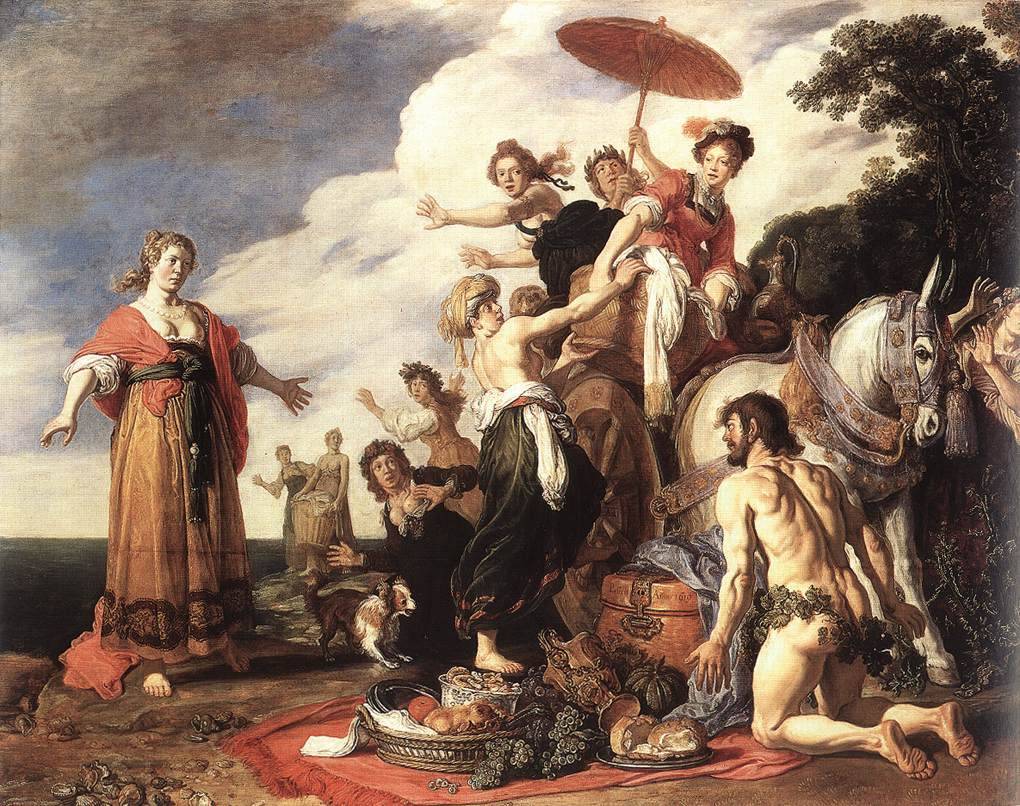 Pieter Lastman, Ulysse et Nausicaa, huile sur toile, 1619, Alte Pinakothek, MunichsingulierplurielaccentuéaccentuéN.ØσφεῖςAcc.ἕ et ἑσφᾶςGén.οὗ et οὑσφῶνDat.οἷ et οἱσφίσι(v) et (σφισιν)Mots homériques commençant par un digamma [Ϝ]Appendice grammatical § 105Mots homériques commençant par un digamma [Ϝ]Appendice grammatical § 105Mots homériques commençant par un digamma [Ϝ]Appendice grammatical § 105Mots homériques commençant par un digamma [Ϝ]Appendice grammatical § 105ϜάγνυμιJe brise Ϝέσπερος(Lat. vesper)ϜάλιςAssezϜέτοςL’année (vetus)ϜαλῶναιEtre pris ϜιάχωJe crie ϜάναξLe seigneurϜίεμαιJe désireϜάρηνL’agneau ϜινδάλλομαιJe parais je semble ϜάστυLa ville ϜίονLa violette ϜέαρLe printempsϜιόειςVioletϜέδναLes  présentsϜιοδνεφὲςViolet Ϝέ(Ϝ)οικαJe ressembleϜίς; Ϝῖφι Lat. visϜε(Ϝ)ίσκω Je compare Ϝῖνα (acc.)Le muscleϜίκελοςSemblableϜῖσοςEgal Ϝείδομαι Je parais, je res-semble, cf. ϜοῖδαϜιτέηLe sauleϜείκοσιVingt (viginti)ϜοῖδαϜιδεῖνϜεῖδοςLat. video ϜείκωJe reculeϜοῖδαϜιδεῖνϜεῖδοςLat. video ϜείλωJe presseϜοῖκοςLat. vicusϜειλύωJ’enveloppeϜοῖνος (et dérivés)Lat. vinum ϜείρωJe disϜόπα (acc.) La voix (Vox) ἑκηλοςtranquilleϜόρομαιJe surveille ϜέκητιPar la volonté de ϜόχεαLe char (veho)ϜεκώνDe bon gré ϜράβδοςLa baguetteϜέλδομαιJe désire ϜράκοςLe haillonϜέλιξCourbeϜρέζωJe fais un sacrifice ϜελίσσωJe fais tournerϜρινόςLa peau ϜελπίςCf en lat. volo et vol(u)ptasϜρινόνLe bouclierϜέλπομαι Idem ϜροδοδάκτυλοςAux doigts de roseϜέννυμι Lat. vestisϜρώξLa fissureϜειπεῖνLat.  voxϜρωγαλέοςDéchiréϜέποςLat.  voxϜώς particule prostposéeCommeϜέργονAngl WorkQuelques cas douteuxQuelques cas douteuxϜεργάζομαι Angl WorkϜῆνοψbrillantϜέργωJ’écarte ϜῆραLe service Ϝέργωj’enferme  Ϝῖρος ; ϜῖριςNoms propres ϜέρδωJ’accomplisϜουλήLa cicatrice (lat. volnus ?)  ϜέρύωJe tire ἰδέ souvent en hiatus ((J.B. § 95), ne semble pas comporter de digamma   ἰδέ souvent en hiatus ((J.B. § 95), ne semble pas comporter de digamma   Mots homériques commençant par [σϜ]Appendice grammatical § 106Mots homériques commençant par [σϜ]Appendice grammatical § 106Mots homériques commençant par [σϜ]Appendice grammatical § 106Mots homériques commençant par [σϜ]Appendice grammatical § 106σϜέPronom réfléchi σϜεκατηβόλοςQui lance au loinσϜοίPronom réfléchi σϜεκάεργοςLe préservateur (celui qui écarte au loin) σϜόςLat. suusσϜέθνοςLa race σϜέτηςL’ami, le parentσϜέξSixσϜεκαςLoinἡδυς (Rac. swād) Lat. suavisσϜέκατοςChacun σϜῆθοςL’habitude (Lat. suesceo)